 ГОДИШЕН ДОКЛАД ЗА ИЗПЪЛНЕНИЕ НА ОБЛАСТНАТА ПОЛИТИКА ПО БДП УКАЗАНИЯ ЗА ПОПЪЛВАНЕ: Докладът на областно ниво се разработва на годишна база, като отразява състоянието на БДП в областта и изпълнението на областната политика по БДП към съответната отчетна година. Информацията по отделните раздели от Доклада се подготвя от секретариата на ОКБДП, като се систематизира информацията, подадена от членовете на ОКБДП по образци на ДАБДП: приложения 6.1 – за общините, 6.2 – за ОДМВР, 6.3 – за ОПУ, 6.4 – за РУ, О, 6.5 – за ЦСМП, 6.6. – за РЗИ, 6.7 – за БЧК и 6.8 – за ООАА към обобщения план за действие 2021-2023 г.Членовете на ОКБДП представят на секретариата на ОКБДП информацията от своите компетенции по т. 2 в срок до 15ти февруари на годината, следваща отчетната година, с цел включване на информацията в единен областен доклад.Секретариатът на ОКБДП своевременно организира, разяснява, подпомага и координира получаването на информацията от членовете на ОКБДП по т. 2 в срок до 15 февруари, като следи за нейната коректност, яснота и изчерпателност. Всички раздели от Доклада следва да се попълнят от секретариата на ОКБДП, на база на получената по т. 2 информация. Информацията във всеки раздел следва да е коректна, ясна и изчерпателна. На местата в Доклада, където се изисква информация за Общините, същата следва да е представи за всяка една от Общините на територията на областта. Това е изискуемо с оглед получаване на информация за състоянието на БДП по Общини. Раздел 1 Обща информация и Раздел 2 Административна информация се попълват с информация, налична в секретариата на ОКБДП. Раздел 3 Състояние на БДП: Информацията по т. 1.1 и 1.2 се подава от ОДМВР и се нанася в таблицата от секретариата на ОКБДП; Информацията по т. 1.3 и 1.2 се подава от ЦСМП и се нанася в таблицата от секретариата на ОКБДП; Информацията по т. 2.1 се подава от ОПУ и се нанася в таблицата от секретариата на ОКБДП; Информацията по т. 2.2 се подава от Общините и се нанася в таблицата от секретариата на ОКБДП. Раздел 4 Годишно изпълнение на План-програмата: на база получената от членовете информация секретариатът на ОКБДП систематизира попълването на цялата таблица и попълва информацията, отнасяща се до общата оценка на изпълнението. Раздел 5 Срещани проблеми и препоръки към ДАБДП се попълва от секретариата на ОКБДП на база наблюдения или предложения от членове на ОКБДП.  След като Докладът се състави в цялостен вид от секретариата на ОКБДП, докладът разглежда се и се приема като проект на заседание на ОКБДП, след което се изпраща в ДАБДП в срок до 1 ви март на годината, следваща отчетната година. Доклади, представени след този срок, няма да бъдат разгледани и анализирани за целите на общото докладване от ДАБДП към Министерския съвет, като в общия доклад до Министерския съвет ще бъде отбелязано липсата на съответния областен доклад. Докладът се изпраща от ОКБДП до ДАБДП само по електронен път на електронен адрес mpetrova@sars.gov.bg, във формат Word, заедно с официално подписано и заведено с деловоден номер придружително писмо. Докладът се преглежда от ДАБДП за съответствие с изискуемите форма и съдържание. При необходимост от ревизия на Доклада, ДАБДП дава съответните указания, които ОКБДП следва да отрази в ревизиран доклад и да го представи в ДАБДП в срок от 5 работни дни. Докладът, в съответстващ и одобрен от ДАБДП вид, се помества на интернет страницата на ОКБДП.  РАЗДЕЛ 1 ОБЩА ИНФОРМАЦИЯ  РАЗДЕЛ 2 АДМИНИСТРАТИВНА ИНФОРМАЦИЯ 1. ПРОВЕДЕНИ ЗАСЕДАНИЯ НА ОКБДП2. ИЗПЪЛНЕНИЕ НА УКАЗАНИЯ НА ДАБДП ДО ОКБДП РАЗДЕЛ 3 СЪСТОЯНИЕ НА БДП 1. ПЪТНОТРАНСПОРТЕН ТРАВМАТИЗЪМ      1.1 Статистика на ниво ОБЛАСТ /попълва се от секретариата на ОКБДП по данни, подадени от ОДМВР в образец 3.2/        1.2 Статистика на ниво ОБЩИНА /попълва се от секретариата на ОКБДП по данни, подадени от ОДМВР в образец 3.2 за ВСЯКА от общините на територията на областта/     1.3 Пътнотранспортен травматизъм и дейност на ЦСМП /попълва се от секретариата на ОКБДП за областта по данни, подадени от ЦСМП в образец 3.5/брой на обслужените ПТП с брой загинали и пострадали: през 2021г.са обслужени 115 бр. ПТП , 127 - пострадали , 6 смъртни случаяброй на транспортирани до лечебни заведения пострадали и диагнози: 115 – транспортирани до СПОПТП 2021г. F 10 - Психични и поведенчески разстройства, доведени от алкохол - 1F 48 - Други невротични разстройства - 1R 00.0 - Тахикардия, неуточнена - 1 R 10 - Болки в областта на корема - 1R 96 - Моментална смърт - 6S 00 - Повърхностна травма на главата - 31S 01 - Открита рана на главата - 3S 02.2 - Счупване на костите на носа - 1S 06 - Мозъчно сътресение - 6S 09 - Други и неуточнени травми на главата - 3 S 10 - Контузия на шията - 1S 20 - Повърхностна травма на гръден кош - 22 S 29 - Други и неуточнени на гръдния кош - 1S 30 - Контузия на долната част на гърба и таза - 1S 33 - Контузия на таза - 1 S 41 - Открита рана на раменния пояс и мишницата - 1S 42 - Счупване на раменния пояс и мишницата - 1S 50 - Повърхностна травма на предмишницата - 2S 50.9 - Повърхностна травма на предмишницата, неуточнена - 1 S 70 - Контузия в областта на тазобедрената става - 2S 71 - Открита рана в областта на тазобедрената става и бедрото - 2S 72 - Счупване на бедрена кост - 3S 80 - Повърхностна травма на подбедрицата - 4S 82 - Счупване на костите на подбедрицата - 3S 83 - Изкълчване на пателата - 3S 90 - Повърхностна травма в областта на глезена и стъпалото - 3S 92 - Счупване на лява глезенна става - 1T 07 - Множество травми - 13T 09 - Други травми на гръбначния стълб и тялото на неуточнено ниво - 1T 21 - Термични и химични изгарания на тялото - 1Z 00 - Общ медицински преглед -  6115 - ПТП / 127 - пострадали / 6 смъртни случаявреме за реакция: До 1 минута на спешен транспортен случай, до 3  минути на спешен транспорт.2. СЪСТОЯНИЕ НА ПЪТНОТРАНСПОРТНАТА ИНФРАСТРУКТУРА     2.1    За ОПУ: дължина и състояние на републиканските пътища в границите на областта по основните им  елементи:  Таблица с дължина и състояние на РПМТаблица за извършените работи за капитално строителство, основен ремонт и текущ ремонт по републиканската пътна мрежа през 2021 гОбща оценка на състоянието на Републиканската пътна мрежа:Настилката на пътищата от Републиканската пътна мрежа е в задоволително състояние, голям процент от ограничителните системи за пътища не отговарят на настоящите стандарти, във вертикалната сигнализация се констатират дефицити, а хоризонталната маркировка е в лошо състояние.За подобряване на отводняването на пътищата ежегодно се изпълняват редица мероприятия, съгласно наличния финансов ресурс.	За цялостното подобряване безопасността на движение по републиканската пътна мрежа, следва да се изготвят проекти за актуализация на ОСП, вертикална сигнализация и хоризонтална маркировка.           2.2    За общините: /попълва се от секретариата на ОКБДП поотделно за ВСЯКА от общините на територията на областта съгласно данни, подадени от общините в образец 3.1/ РАЗДЕЛ 4 ГОДИШНО ИЗПЪЛНЕНИЕ НА ОБЛАСТНАТА ПЛАНА-ПРОГРАМА ПО БДП /попълва се от секретариата на ОКБДП съгласно подадената от членовете на ОКБДП информация/Обща оценка на изпълнението на областната План-програма:С оглед ситуацията, която се създаде от усложнената епидемиологична обстановка и пренасочване на ресурси ,както кадрови ,така и финансови ,в допълнение със спазването на противоепидемичните мерки свързани с ограничаване разпространението на ковид ,се създаде значително затруднение в изпълнението на областната план-програма ,като една част от мерките не са изпълнени ,други са отложени ,а за трети все още не е получена информация. На база така направения отчет се вижда, че голяма част от планирането по политиката на БДП се е извършило ,но има и мерки върху които трябва да се засили, както вниманието ,така и действията от страна на всички членове на комисията .Все още се изпитва затруднение навременното  подаване на информация от страна на общинските администрации ,но върху това ще се работи усилено, за  да се изгради една добра и навременна  комуникация между секретариата на ОКБДП и общините. РАЗДЕЛ 5 СРЕЩАНИ ПРОБЛЕМИ И ПРЕПОРЪКИ КЪМ ДАБДП Липсата на достатъчна обезпеченост с необходими финансови и кадрови ресурси ,както в областна администрация ,така и също и по общини затруднява пълноценното провеждане на политиката по БДП.Има силен интерес и желание от страна на ОКБДП за провеждане на повече организирани от ДАБДП обучения.Образец 3.0(съответстващ на Образец № 6.0 към Националната стратегия за безопасност на движението по пътищата в Република България 2021-2030 г.)ПРАВИЛА ЗА СЪСТАВA, ФУНКЦИИТЕ, ДЕЙНОСТТА И ОРГАНИЗАЦИЯТА НА РАБОТА НА ОБЛАСТНИТЕ КОМИСИИПО БЕЗОПАСНОСТ НА ДВИЖЕНИЕТО ПО ПЪТИЩАТА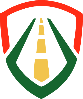 ДАБДПБезопасна Универсална МобилностОБЛАСТ/Перник/ГОДИНА/2021 г./Област:	ПЕРНИКОбщини в състава на областта:ОБЩИНА ПЕРНИК, ОБЩИНА РАДОМИР, ОБЩИНА БРЕЗНИК,ОБЩИНА ТРЪН,ОБЩИНА ЗЕМЕН, ОБЩИНА КОВАЧЕВЦИНаселени места в състава на областта:(171 на брой населени места - 6 града и 165 села)Население на областта:Съгласно данни на НСИ населението на региона към 2019г. е 120 880Състав на ОКБДП:ПРЕДСЕДАТЕЛ:Кирил Стоев –Областен управител на област ПерникЗАМ.ПРЕДСЕДАТЕЛ:Ива Борисова- Зам. областен управител на Област ПерникСЕКРЕТАР:Сашка Терзийска-Старши експерт  „ Регионално развитие“ в Областна администрация Перник ;Състав на ОКБДП:Старши комисар Милен Тасков-Директор на ОД на МВР-Перник;     -    Александър Рангелов- Зa Началник отдел „ Охранителна  полиция“Към ОД на МВР – Перник;Симеон Георгиев -  Зa Началник на сектор „Пътна полиция“ при ОД МВР-ПерникБисер Михайлов - Зам. Окръжен прокурор в Окръжна прокуратура-ПерникРосен Марков - Началник сектор „Пожарна и спасителна дейност“ къмРД „ПБЗН“-Перник;инж. Валентин Борисов- Началник на Областен отдел „Автомобилна администрация“- Перник;инж. Методи Петров- Началник отдел Областно пътно управление-Перникинж. Росица Симеонова- Председател на Регионално управление по образование – Перник;инж. Мирослав Стоицев –Зам. кмет на Община Перник;Роберта Борисова-Зам. кмет Община Радомир;Иван Бъчваров-Зам. кмет Община Брезник;Иво Симеонов –Зам. кмет Община Ковачевци;Димитър Боянов -Зам. кмет Община Земен;Румяна Младенова –Зам. кмет Община Трън;Юлия Методиева-гл. инспектор Д ОЗ,О ПБПЗ в РЗИ-Перник;Наталия Минева-Директор на ОС на БЧК-Перник;Мартин Велков- Представител на СБА-Перник. Д-р Валери Симеонов- директор на ЦСМП-ПерникЗаседание 1:Дата на заседанието:17.12.2021гВид на заседанието: присъствено /извънредноТочки и акценти от дневния ред1/ Приемане на ревизирания Проект на План-програма за изпълнение на областната политика по БДП за Област Перник ,за 2022г.Взети решения: Със 16 гласа „ЗА, „Против“ – 0, „Въздържал се“ – 0 приема  ревизирания Проект на План-програма за изпълнение на областната политика по БДП за Област Перник ,за 2022г.Линк към материалите:  https://www.pk.government.bg/section-680-content.html Указание 1:Указания на ДАБДП относно подготовка на Годишен доклад за изпълнение на областната политика по БДП за 2020 г./01-733-1/18.01.2021 г./- с указанията са изпратени приложения, по които са извършени необходимите действия.Указание 2:Указания относно  План за действие за 2021 г./ДАБДП 01-245/12.5.2021/- с указанията е изпратено приложение, по което са извършени необходимите дейности.Планът съдържа:Номер на мяркатаНаименование на мярката 	Ефект на мярката	Отговорник по мярката	Индикатор по мярката – докладва се текущо и годишно Източник на информация за докладване на изпълнението на мярката – представени са източниците извън общия за всяка мярка източник – годишен доклад за изпълнение на политиката по БДП.Указание 3:Указания относно изпълнение мерки от Годишните областни план – програми по БДП - ДАБДП 01-325/22.06.2021Г/- изпълненаУказание 4:Относно утвърдени правила за състава, функциите ,дейността организацията на работата на областните комисии по безопасност на движение по пътищата. ДАБДП 01 -347/01.07.2021г- Указание 5:Относно: Изпълнение на мерки от Годишните областни план-програми по БДП.- ДАБДП 01-509/16.09.2021г.-изпълненаУказание 6:Подготовка на областната План-програма по БДП за 2022г-ДАБДП 01-644/05.11.2021г/.-Проведено заседание на ОКБДП на което се разгледа и се прие областната План-програма за 2022г.,същата след одобрение на ДАБДП е публикувана на сайта на администрацията;Указание 7:Относно: Методическите указания на ДАБДП за подготовката на областни доклади по БДП ЗА 2021Г.от ОКБДП./ ДАБДП 01-46/13.01.2022Г./- изпратени указания до всички институции.ПТП с пострадали, посетени от органите на МВР:През периода са посетени и отработени 62 тежки ПТП.Загинали:Загинали са 54 човека.Тежко ранени:Ранени са 72 човека.Тенденция спрямо предходната година (спад/покачване по показателите ПТП, загинали и тежко ранени)Анализ на тенденциите През 2020 година са настъпили 55 тежки ПТП с 3 загинали и 62 ранени. През годината настъпи тежко ПТП с автобус, при което са регистрирани 45 загинали и 7 ранени. Тенденцията е за увеличаване на пътнотранспортния травматизъм, поради постепенната отмяна на противоепидемичните мерки, въведени през 2020г. и постепенно възвръщане на обичайния за района интензивен трафик.Загинали и тежко ранени по вид на участниците в ПТППТП, загинали и тежко ранени, разпределени по общиниПричини за ПТППТП по видПТП с децаПТП с възрастни  над 65 г.Година на първа регистрация на превозни средства, участвали в ПТП със загинали и тежко ранениУчастъци с концентрация на ПТПНа територията обслужвана от ОДМВР-Перник през 2021 г. са установени 2 участъка с концентрацияна ПТП: - ЛОТ 1 на АМ „Струма“ км 35+500 до км 36+100 (А3)- на път І-1, км. 287+000 до км. 287+300 (пътен възел „Даскалово”).Издадени писмени предупреждения, сигнални писма и разпореждания Предприети дейности по отстраняване на несъответствията До общини: Са изпратени 203 сигнални писма.До ОПУ: Са изпратени 199 сигнални писма.До фирми, поддържащи пътя: изготвено е 1 разпорежданеСъобразно своите компетенции, органите изброени по-горе, са изпълнили своевременно своите задължения.Общини: В следствие на изпратените от ОДМВР-Перник сигнални писма, са извършвани следните дейности: ремонт на асфалтова настилка, възстановяване на компрометирани пътни принадлежности, изсичане на храсти, извършване на огледи на училища и детски заведения и възстановяване на системите за безопасност.ОПУ Перник: В следствие от сигналите на ОДМВР-Перник са предприемани следните дейности:Проверка на място на констатациите в сигналите (с/без присъствието на служители на ОД на МВР).Изпълнявани дейности: ремонт на асфалтова настилка, възстановяване на компрометирани пътни принадлежности, изсичане на храсти, възстановяване на отводнителни съоръжения, изготвяне на проекти за актуализация организация на движението и други.Фирми, поддържащи пътя: Отдадено е разпореждане от ОДМВР-Перник за правилно изпълнение на дейностите по зимното поддържане на пътната мрежа на Област Перник. В следствие на това, през зимния период не е имало сериозни затруднения на пътния трафик.ПТП с пострадали, посетени от органите на МВР:Загинали:Тежко ранени:Тенденция спрямо предходната година (спад/покачване по показателите ПТП, загинали и тежко ранени)Анализ на тенденциите През 2021 година са настъпили 55 тежки ПТП с 3 загинали и 62 ранени. През годината настъпи тежко ПТП с автобус, при което са регистрирани 45 загинали и 7 ранени. Тенденцията е за увеличаване на пътнотранспортния травматизъм, поради постепенната отмяна на противоепидемичните мерки, въведени през 2020 г. и постепенно възвръщане на обичайния за района интензивен трафик.Загинали и тежко ранени по вид на участниците в ПТППТП, загинали и тежко ранени, разпределени по общиниПричини за ПТППТП по видПТП с децаПТП с възрастни  над 65 г.Участъци с концентрация на ПТПНа територията на Община Перник:- ЛОТ 1 на АМ „Струма“ км 35+500 до км 36+100 (А3)- на път І-1, км. 287+000 до км. 287+300 (пътен възел „Даскалово”)№ НАИМЕНОВАНИЕКЛАС НА ПЪТИЩАТАКЛАС НА ПЪТИЩАТАКЛАС НА ПЪТИЩАТАКЛАС НА ПЪТИЩАТАПътни вр. поНАпри възлиОБЩОредПОКАЗАТЕЛИТЕАМІ класІІ класІІІ класи крс1Степен на изграждане на пътищатаа/пътища с настилкакм32.13758.82565.788360.10817.780534.638б/пътища без настилкакм0.0000.0000.00038.6000.00038.600Всичко пътища: км32.13758.82565.788398.70817.780573.2382Пътища с носимоспособност б/10т/оскм0.0000.00039.753360.1080.000399.861в/над 10 т/ос км32.13758.82526.0350.00017.780134.777Всичко:км32.13758.82565.788360.10817.780534.6383Състояние на настилкатаа/доброкм32.13752.10029.24089.38617.780220.643б/среднокм0.0006.72515.060186.7860.000208.571в/лошокм0.0000.00021.48883.9360.000105.424Всичко:32.13758.82565.788360.10817.780534.6384Пътища по вид настилкаа/асфалтобетоннакм32.13758.82565.418333.99817.780508.158б/биндеркм0.0000.0000.00026.1100.00026.110д/паважнакм0.0000.0000.3700.0000.0000.370Всичко:км32.13758.82565.788360.10817.780534.6386Пътища с повече от две лентикма/с 4 ленти и разделителна ивицакм32.13723.6052.1000.0000.00057.842в/с 3 лентикм0.0001.3001.1000.0000.0002.4008Предпазни огради-ограничителни системикм.87.68943.27713.67143.8090.000188.4469Подпорни стеним.2295.705619.001904.006429.500.0016248.2011Водостоци с отвор до 2м вкл.а/масивни/стоманенибр.5911212586051161м.23571817155291265814910.0012Водостоци от 2-5 м вкл.а/масивни, стоманенибр.191320930145м.76030021992902207.5013Мостове, път. надлези и подлези с обща дължина до 20м вкл.а/дърв. к-ции на масивни опорибр.000101м.00017.90017.90б/смесени к-ции/стом. гр. с дървено дюшеме/в/каменни сводовебр.000101м.00012012.0г/бетонови и ст.бет. сводовебр.000303м.00038038.00д/ст.бет.плочи и плочогр. монол.бр.00430034м.00433150357.80е/ст.бет.плочи и плочогр. сгл.бр.15828042м.1851802990447.40ВСИЧКО:бр.151263081м.18511236820873.10от тях: тесни мостовебр.00020214Мостове, път.надлези, подлези и естакади с обща дължина от 20-50м вкл.а/ст.бет.плочи и плочогр.монол.бр.0.00.02.02.00.04м.0.00.050.052.00.0102.00б/ст.бет.плочи и плочогр.сгл.бр.10.05.02.09.00.026м.268.3148.046.0228.40.0690.70в/стоманени конструкциибр.0.00.01.00.00.01м.0.00.021.80.00.021.75г/каменни сводовебр.0.00.01.00.00.01м.0.00.024.00.00.024.00д/бетонови и ст.бет.сводовебр.0.00.00.02.00.02м.0.00.00.067.00.067.00ВСИЧКО:бр.10.05.06.013.00.034м.268.3148.0141.8347.40.0905.4515Мостове, път. надлези, подлези и естакади с обща дължина над 50м.г/ст.бет.плочи и плочогр.монол.бр.6.01.00.00.00.07м.1093.064.00.00.00.01157.0д/ст.бет.плочи и плочогр.сгл.бр.9.05.00.06.00.020м.2679.6760.50.0571.00.04011.1ВСИЧКО:бр.15.06.00.06.00.027м.3772.6824.50.0571.00.05168.116Пресичания на различни ниваа/пътни възлибр.6.04.00.00.00.010б/път с път/без пътни връзки/бр.3.00.00.00.00.03в/път с жп линиибр.1.00.02.05.00.08г/кръгови кръстовищабр.0.01.02.00.00.03ВСИЧКО:бр.10.05.04.05.00.02417Прелезиа/неохраняемибр.0.00.00.00.00.00б/охраняемибр.0.00.00.03.00.03ВСИЧКО:бр.0.00.00.03.00.0318Тунелиб/двойнибр.2.00.00.00.00.02м.784.00.00.00.00.0784.020Начин на администриране поддържането на пътищата22Културно оформянеа/площадки за краткотраен отдихбр.1.012.011.017.00.041.0б/крайпътни чешмибр.0.04.03.010.00.017.0в/съдове за битови отпадъци, обсл. площадките за отдихбр.9.02.00.01.00.012.023Автоматични устройства за записване на пътния трафикбр.1.07.02.01.00.011.0К Л А С   Н А   П Ъ Т И Щ А Т АК Л А С   Н А   П Ъ Т И Щ А Т АК Л А С   Н А   П Ъ Т И Щ А Т АК Л А С   Н А   П Ъ Т И Щ А Т А№ВИД НА РАБОТИТЕмяр-АМІ класII класIII класО Б Щ ОпокаКоли-Коли-Коли-Коли-Коли-редчествочествочествочествочество12ИЗВЪРШЕН ТЕКУЩ РЕМОНТ И       ПОДДЪРЖАНЕа/отстраняване повредите по пътните настилките*текущо поддържане на пътните настилки  - машинно изкърпванем29063.601397.6219088.6830966.8860516.78  - ръчно изкърпванем20.0026.72264.44548.78839.94  - изкърпване със студена смесм211.2926.7167.78101.26207.04   - машинно полагане на плътна, неплътна и битумизирана  асфалтова смесм20.00237.5520172.5162357.3782767.43*други дейности по текущо поддържане на пътните настилки  - студено фрезоване на асфалтобетонова настилкам30.0016.630.00284.81301.44б/почистени и оформени окопим.л.5326.00350.0030341.0035487.0071504.00в/банкети  - попълване банкетим3790.840.000.001445.802236.64  - подравняване банкетим20.000.0069345.0050429.84119774.84г/почистване на свлачища, срутища, откосим30.00160.460.001062.151222.61д/предпазни  огради - огран. с-ми :  - новопоставеним.0.00850.000.003522.904372.90  - ремонтирани, подменени звена и др.м.2746.007231.500.001888.1011865.60   - демонтаж на стари огран. с-мим.2621.505270.000.002105.809997.30е/оградни мрежи:   - ремонтираним.1402.001402.00ж/парапети на мостове  - подменени с новим.10.000.000.000.0010.00и/хоризонтална маркировкам24338.671043.620.000.005382.29й/вертикална сигнализация:  - подменени знацим21.240.000.000.001.24к/озеленяване и ландшафтно оформяне /вкл. изсичане на крайпътна растителност/  - механизирано косенедка64.5837.4088.85410.08600.91  - ръчно косенедка188.5253.4921.0547.89310.95  - изсичане на храстим231411.206600.009076.0039996.4087083.60  - изсичане на дърветабр.0.000.000.0078.0078.00  - оформяне корони на дърветабр.0.000.0015.00291.00306.00м/направа на превантивен ремонткм0.004.380.0029.2533.63Състояние на ограничителните системи за пътища по Републиканската пъна мрежа на територията на Област Перник. Състояние на ограничителните системи за пътища по Републиканската пъна мрежа на територията на Област Перник. Състояние на ограничителните системи за пътища по Републиканската пъна мрежа на територията на Област Перник. Състояние на ограничителните системи за пътища по Републиканската пъна мрежа на територията на Област Перник. Състояние на ограничителните системи за пътища по Републиканската пъна мрежа на територията на Област Перник. Състояние на ограничителните системи за пътища по Републиканската пъна мрежа на територията на Област Перник. Състояние на ограничителните системи за пътища по Републиканската пъна мрежа на територията на Област Перник. Състояние на ограничителните системи за пътища по Републиканската пъна мрежа на територията на Област Перник. Състояние на ограничителните системи за пътища по Републиканската пъна мрежа на територията на Област Перник. Състояние на ограничителните системи за пътища по Републиканската пъна мрежа на територията на Област Перник. Състояние на ограничителните системи за пътища по Републиканската пъна мрежа на територията на Област Перник. Състояние на ограничителните системи за пътища по Републиканската пъна мрежа на територията на Област Перник. НАИМЕНОВАНИЕ НА ПОКАЗАТЕЛЯКЛАС НА ПЪТИЩАТАКЛАС НА ПЪТИЩАТАКЛАС НА ПЪТИЩАТАКЛАС НА ПЪТИЩАТАНАИМЕНОВАНИЕ НА ПОКАЗАТЕЛЯНАИМЕНОВАНИЕ НА ПОКАЗАТЕЛЯАМІ класІІ класІІІ класДобро състояние%98958060Лошо състояние%252040Забележка: Приблизително деветдесет процента от ограничителните системи са монтирани преди 2011 г. и не отговарят на настоящите стандарти.Забележка: Приблизително деветдесет процента от ограничителните системи са монтирани преди 2011 г. и не отговарят на настоящите стандарти.Забележка: Приблизително деветдесет процента от ограничителните системи са монтирани преди 2011 г. и не отговарят на настоящите стандарти.Забележка: Приблизително деветдесет процента от ограничителните системи са монтирани преди 2011 г. и не отговарят на настоящите стандарти.Забележка: Приблизително деветдесет процента от ограничителните системи са монтирани преди 2011 г. и не отговарят на настоящите стандарти.Забележка: Приблизително деветдесет процента от ограничителните системи са монтирани преди 2011 г. и не отговарят на настоящите стандарти.Забележка: Приблизително деветдесет процента от ограничителните системи са монтирани преди 2011 г. и не отговарят на настоящите стандарти.Забележка: Приблизително деветдесет процента от ограничителните системи са монтирани преди 2011 г. и не отговарят на настоящите стандарти.Забележка: Приблизително деветдесет процента от ограничителните системи са монтирани преди 2011 г. и не отговарят на настоящите стандарти.Забележка: Приблизително деветдесет процента от ограничителните системи са монтирани преди 2011 г. и не отговарят на настоящите стандарти.Забележка: Приблизително деветдесет процента от ограничителните системи са монтирани преди 2011 г. и не отговарят на настоящите стандарти.Забележка: Приблизително деветдесет процента от ограничителните системи са монтирани преди 2011 г. и не отговарят на настоящите стандарти.Състояние на вертикалната сигнализация по Републиканската пъна мрежа на територията на Област Перник. Състояние на вертикалната сигнализация по Републиканската пъна мрежа на територията на Област Перник. Състояние на вертикалната сигнализация по Републиканската пъна мрежа на територията на Област Перник. Състояние на вертикалната сигнализация по Републиканската пъна мрежа на територията на Област Перник. Състояние на вертикалната сигнализация по Републиканската пъна мрежа на територията на Област Перник. Състояние на вертикалната сигнализация по Републиканската пъна мрежа на територията на Област Перник. Състояние на вертикалната сигнализация по Републиканската пъна мрежа на територията на Област Перник. Състояние на вертикалната сигнализация по Републиканската пъна мрежа на територията на Област Перник. Състояние на вертикалната сигнализация по Републиканската пъна мрежа на територията на Област Перник. Състояние на вертикалната сигнализация по Републиканската пъна мрежа на територията на Област Перник. Състояние на вертикалната сигнализация по Републиканската пъна мрежа на територията на Област Перник. Състояние на вертикалната сигнализация по Републиканската пъна мрежа на територията на Област Перник. НАИМЕНОВАНИЕ НА ПОКАЗАТЕЛЯКЛАС НА ПЪТИЩАТАКЛАС НА ПЪТИЩАТАКЛАС НА ПЪТИЩАТАКЛАС НА ПЪТИЩАТАНАИМЕНОВАНИЕ НА ПОКАЗАТЕЛЯНАИМЕНОВАНИЕ НА ПОКАЗАТЕЛЯАМІ класІІ класІІІ класДобро състояние%90807555Лошо състояние%10202545Забележка: Голяма част от вертикалната сигнализация е монтирана преди повече от 10 - 15 години и не отговарят на настоящите стандарти.Забележка: Голяма част от вертикалната сигнализация е монтирана преди повече от 10 - 15 години и не отговарят на настоящите стандарти.Забележка: Голяма част от вертикалната сигнализация е монтирана преди повече от 10 - 15 години и не отговарят на настоящите стандарти.Забележка: Голяма част от вертикалната сигнализация е монтирана преди повече от 10 - 15 години и не отговарят на настоящите стандарти.Забележка: Голяма част от вертикалната сигнализация е монтирана преди повече от 10 - 15 години и не отговарят на настоящите стандарти.Забележка: Голяма част от вертикалната сигнализация е монтирана преди повече от 10 - 15 години и не отговарят на настоящите стандарти.Забележка: Голяма част от вертикалната сигнализация е монтирана преди повече от 10 - 15 години и не отговарят на настоящите стандарти.Забележка: Голяма част от вертикалната сигнализация е монтирана преди повече от 10 - 15 години и не отговарят на настоящите стандарти.Забележка: Голяма част от вертикалната сигнализация е монтирана преди повече от 10 - 15 години и не отговарят на настоящите стандарти.Забележка: Голяма част от вертикалната сигнализация е монтирана преди повече от 10 - 15 години и не отговарят на настоящите стандарти.Забележка: Голяма част от вертикалната сигнализация е монтирана преди повече от 10 - 15 години и не отговарят на настоящите стандарти.Забележка: Голяма част от вертикалната сигнализация е монтирана преди повече от 10 - 15 години и не отговарят на настоящите стандарти.Състояние на хоризонталната маркировка на Републиканската пъна мрежа на територията на Област Перник. Състояние на хоризонталната маркировка на Републиканската пъна мрежа на територията на Област Перник. Състояние на хоризонталната маркировка на Републиканската пъна мрежа на територията на Област Перник. Състояние на хоризонталната маркировка на Републиканската пъна мрежа на територията на Област Перник. Състояние на хоризонталната маркировка на Републиканската пъна мрежа на територията на Област Перник. Състояние на хоризонталната маркировка на Републиканската пъна мрежа на територията на Област Перник. Състояние на хоризонталната маркировка на Републиканската пъна мрежа на територията на Област Перник. Състояние на хоризонталната маркировка на Републиканската пъна мрежа на територията на Област Перник. Състояние на хоризонталната маркировка на Републиканската пъна мрежа на територията на Област Перник. Състояние на хоризонталната маркировка на Републиканската пъна мрежа на територията на Област Перник. Състояние на хоризонталната маркировка на Републиканската пъна мрежа на територията на Област Перник. Състояние на хоризонталната маркировка на Републиканската пъна мрежа на територията на Област Перник. НАИМЕНОВАНИЕ НА ПОКАЗАТЕЛЯКЛАС НА ПЪТИЩАТАКЛАС НА ПЪТИЩАТАКЛАС НА ПЪТИЩАТАКЛАС НА ПЪТИЩАТАНАИМЕНОВАНИЕ НА ПОКАЗАТЕЛЯНАИМЕНОВАНИЕ НА ПОКАЗАТЕЛЯАМІ класІІ класІІІ класДобро състояние%15500Средно състояние%7587306Лошо състояние%1087094Забележка: През последните четири години на I, II и III клас пътища не е полагана пътна маркировка, а на автомагистралата е възстановявана частично.Забележка: През последните четири години на I, II и III клас пътища не е полагана пътна маркировка, а на автомагистралата е възстановявана частично.Забележка: През последните четири години на I, II и III клас пътища не е полагана пътна маркировка, а на автомагистралата е възстановявана частично.Забележка: През последните четири години на I, II и III клас пътища не е полагана пътна маркировка, а на автомагистралата е възстановявана частично.Забележка: През последните четири години на I, II и III клас пътища не е полагана пътна маркировка, а на автомагистралата е възстановявана частично.Забележка: През последните четири години на I, II и III клас пътища не е полагана пътна маркировка, а на автомагистралата е възстановявана частично.Забележка: През последните четири години на I, II и III клас пътища не е полагана пътна маркировка, а на автомагистралата е възстановявана частично.Забележка: През последните четири години на I, II и III клас пътища не е полагана пътна маркировка, а на автомагистралата е възстановявана частично.Забележка: През последните четири години на I, II и III клас пътища не е полагана пътна маркировка, а на автомагистралата е възстановявана частично.Забележка: През последните четири години на I, II и III клас пътища не е полагана пътна маркировка, а на автомагистралата е възстановявана частично.Забележка: През последните четири години на I, II и III клас пътища не е полагана пътна маркировка, а на автомагистралата е възстановявана частично.Забележка: През последните четири години на I, II и III клас пътища не е полагана пътна маркировка, а на автомагистралата е възстановявана частично.Община РадомирДължина на общинска пътна мрежа /км/84.750 км.Дължина на улична мрежа/км/119 км.Настилки /състояние/по улици: Общо състояние: задоволителноОсновни видове деформации: единични ,мрежовидни пукнатини  на места с дупкиПроцентен дял от улиците със сериозни деформации: 25%по общински пътища: Общо състояние: доброОсновни видове деформации: единични ,мрежовидни пукнатини  на места с дупки Процентен дял от общинските пътища със сериозни деформации: 25%Сигнализация и маркировка/състояние/по улици: Общо състояние: доброОсновни видове несъответствия: Не всички кръстовища се регулират с пътни знаци, липсва хоризонтална маркировкаПроцентен дял липсваща сигнализация и маркировка: 40%по общински пътища: Общо състояние: доброОсновни видове несъответствия: Липсва хоризонтална маркировкаПроцентен дял липсваща сигнализация и маркировка: 20%Банкети/състояние/по улици: Общо състояние: доброОсновни видове несъответствия: Има улици с неизградени тротоариПроцентен дял липсващи банкети: 30%по общински пътища: Общо състояние: доброОсновни видове несъответствия: Непочистени банкети от тревиста и храстова растителностПроцентен дял липсващи банкети: 30%Ограничителни системи/състояние/по улици: Общо състояние: доброОсновни видове несъответствия: Не всички кръстовища се регулират с пътни знаци, липсва хоризонтална маркировка.Процентен дял липсващи ограничителни системи: 25%по общински пътища: Общо състояние: доброОсновни видове несъответствия: Не всички кръстовища се регулират с пътни знаци, липсва хоризонтална маркировка.Процентен дял липсващи ограничителни системи: 25%Кръстовища, пешеходни пътеки, спирки на градския транспорт, подлези и надлези, осветление и светофари Кръстовища-регулирани с пътни знаци, изградени пешеходни пътеки.Сигнализирани са предимствата за преминаване през кръстовищата на улиците от първостепенната улична мрежа според техния клас. 90% от регулираните кръстовища са сигнализирани само откъм улиците без предимство с пътни знаци Б1 или Б2. Улиците с предимство не винаги се сигнализират с пътни знаци Б3. Състоянието на пътните знаци е добро.На кръстовищата от първостепенната улична мрежа има изградени пешеходни пътеки, чиято маркировка се поддържа в добро състояние.Една част от пешеходните пътеки на улиците с интензивно движение са изработени с повдигната асфалтова настилка, с цел ограничаване скоростта на автомобилите.Има изградени и в добро състояние спирки на градския транспорт. На първостепенните улици са изградени пътни „джобове“, което облекчава автобусите на градския транспорт.На главен път І-6 – Кюстендил – Перник, част от републиканската пътна мрежа, са изградени светофарни уредби, които се поддържат постоянно и предотвратяват задръствания в пиковите часови зони. По ул. „Райко Даскалов“ има три пешеходни подлези – два от които са в лошо състояние и не се използват.Велоалеи/дължина и състояние/Няма изградениПрилежаща инфраструктура около учебни заведения и детски градини от гледна точка на безопасността (места за пресичане и паркиране, предпазни огради, ограничения на скоростта, осветеност) /състояние/ Подходите към училища и детски градини се регулират с пътни знаци има пешеходни пътеки и предпазни огради.В гр.Радомир има добре устроена пешеходна зона. Необходимо е да се въведе почасов достъп за автомобили до търговските обекти. Концентрация на пешеходно движение има в близост до входовете на учебните заведения, детските градини и пазари, където са поставени изкуствени неравности и ограничителни знаци за скоростта на автомобилите.Подходите към училищата и детските градини се регулират с пътни знаци, ограничаващи скоростта на движение. Изградени са пешеходни пътеки тип „зебра“ и предпазни огради.Осветлението на пешеходните зони и подходите към училищата и детските градини се поддържа постоянно в изправност.Общината се отнася с особено внимание към децата и проявява постоянни грижи за тяхната и на родителите безопасност.Автогари, ж.п. гари и прилежащата към тях инфраструктураИзграден паркинг на ЖП гара Радомир с обособено място за автоспирка.В гр. Радомир броят на паркоместата по уличната мрежа в ЦГЧ, междублоковите пространства, гаражите под жилищните сгради, дворовете на къщите и паркингите вече става недостатъчен да поеме личните, ведомствените и фирмените автомобили на живеещите, работещите или посещаващи града граждани. Затова проблема с паркирането става все по-сложен за решаване.Има изградени основни паркинги, но техните капацитети са недостатъчни. паркинги върху площади, улични платна или непосредствено до тях.Изграден е паркинг на ЖП гара Радомир с обособено място за автоспирка и таксиметрови автомобили.Обществен транспорт (наличие, средна възраст, географско покритие, свързаност)/състояние/ Обезпечен с маршрутни разписания от областна и общинска транспортна схема.Транспортната схема на обслужване с обществен транспорт в община Радомир е обезпечена с маршрутни разписания и географско покритие.ГРАДСКА ЛИНИЯ №1 – осъществява обществен превоз на пътници четри пъти през деня по маршрут – КВ. Върба – ж.п. гара – „Войнишко въстание“ – пощата – „Бучалото“ – „Голобръдска“ – БКС – „Гробищен парк“ – кв. „Пчелински“ – ж.к. „Гърляница“ – „Войнишко въстание“ – ж.п. гара – кв. „Върба“.МЕЖДУСЕЛИЩНИ АВТОБУСНИ ЛИНИИ:– Радомир – Дрен – осъществява се ежедневно три пъти на ден;  Радомир - Чуковец – ежедневно три пъти на ден;Радомир – Извор – ежедневно един път на ден;Радомир – Поцърненци – осъществява се два пъти на ден в дните понеделник, сряда и петък;Радомир – Байкалско – осъществява се събота и неделя по един път на ден;Радомир – Касилаг- осъществява се ежедневно два пъти на денМЕЖДУОБЩИНСКИ АВТОБУСНИ ЛИНИИ:Перник – РадомирРадомир – ГПЧЕ „Симеон Радев“, ПерникМЕЖДУОБЛАСТНА ЛИНИЯ:София – с. Извор;София – с. Касилаг.По основната пътна артерия ул. „Райко Даскалов“ са разположени осем автобусни спирки в добро състояние. Пет от спирките са оборудвани със заслон и са в добро техническо състояние.Всички спирки са сигнализирани с пътен знакД24, но някои от тях например спирката в кв. Върба посока Кюстендил се нуждаят от подмяна.По ул. „Дупнишка“ са разположени четири спирки. Една от спирките е оборудвана със заслон. Спирките са разположени в пътни „джобове“ и се намират в добро техническо състояние.Автобуси, извършващи транспорт в системата на училищното и предучилищното образование (брой, средна възраст и техническо състояние)  /състояние/ 5 броя автобуси, средна възраст 10 години ,добро техническо състояние.Община Земен Дължина на общинска пътна мрежа /км/31.9 кмДължина на улична мрежа/км/57км.Настилки /състояние/по улици: Общо състояние: задоволителноОсновни видове деформации: единични, мрежовидни пукнатини на места с дупки (единични пукнатини, мрежовидни пукнатини, слягания и др.) Процентен дял от улиците със сериозни деформации: 29%по общински пътища: Общо състояние: доброОсновни видове деформации: единични ,мрежовидни пукнатини  на места с дупки Процентен дял от общинските пътища със сериозни деформации: 29%Сигнализация и маркировка/състояние/по улици: Общо състояние: доброОсновни видове несъответствия: Не всички кръстовища се регулират с пътни знаци, липсва хоризонтална маркировкаПроцентен дял липсваща сигнализация и маркировка: 50%по общински пътища: Общо състояние: доброОсновни видове несъответствия:  Липсва хоризонтална маркировка.Процентен дял липсваща сигнализация и маркировка: 50%Банкети/състояние/по улици: Общо състояние: доброОсновни видове несъответствия: Има улици с неизградени тротоари ,непочистени банкети от тревиста и храстова растителност.Процентен дял липсващи банкети: 50%по общински пътища: Общо състояние: доброОсновни видове несъответствия: Непочистени банкети от тревиста и храстова растителностПроцентен дял липсващи банкети: 50%Ограничителни системи/състояние/по улици: Общо състояние: доброОсновни видове несъответствия: Не всички кръстовища се регулират с пътни знаци, липсва хоризонтална маркировка. На някои места в ограничителните системи , има следи от корозия, деформация и липса.Процентен дял липсващи ограничителни системи: 50%по общински пътища: Общо състояние: доброОсновни видове несъответствия: Не всички кръстовища се регулират с пътни знаци, липсва хоризонтална маркировка. На някои места в ограничителните системи , има следи от корозия, деформация и липса.Процентен дял липсващи ограничителни системи: 50%Кръстовища, пешеходни пътеки, спирки на градския транспорт, подлези и надлези, осветление и светофари Кръстовища-регулирани с пътни знаци, изградени пешеходни пътеки.Сигнализирани са предимствата за преминаване по кръстовищата на улиците от първостепенна улична мрежа. Изградените пешеходни пътеки се освежават два пъти годишно и са осветени от улично осветление. Състоянието на пътните знаци  и пешеходните пътеки е задоволително.Велоалеи/дължина и състояние/Няма изградениПрилежаща инфраструктура около учебни заведения и детски градини от гледна точка на безопасността (места за пресичане и паркиране, предпазни огради, ограничения на скоростта, осветеност) /състояние/ Подходите към училища и детски градини се регулират с пътни знаци има пешеходни пътеки и предпазни огради. Дворовете на СУ „Кирил и Методий” и ДГ „Детелина” в гр. Земен са оградени. Има обособени места за пресичане „пешеходни пътеки”, поставени са знаци за ограничаване на скоростта .Пред СУ „Кирил и Методий” , има изградена предпазна ограда, на единия тротоар следва да се постави и на отсрещния .Изградената Прилежаща инфраструктура около училището и детската градина в гр. Земен е добро състояние. Автогари, ж.п. гари и прилежащата към тях инфраструктураИзграден паркинг на ЖП гара Земен с обособено място за автоспирка, което обслужва желаещите да пътуват с автобуси. (Няма автогара). В останалите населени места, има автоспирки, които са обезопасени , не на всички има улично осветление.Обществен транспорт (наличие, средна възраст, географско покритие, свързаност)/състояние/ Обезпечен с маршрутни разписания от областна и общинска транспортна схема. Общественият транспорт се изпълнява от фирма „Темпо Груп –М” , свързани са всички села съгласно маршрутни разписания, средната възраст на автобусите е 6 години и са в добро състояние.Автобуси, извършващи транспорт в системата на училищното и предучилищното образование (брой, средна възраст и техническо състояние)  /състояние/ 3 броя автобуси, средна възраст 8 години, добро техническо състояние.Община ПЕРНИКДължина на общинска пътна мрежа /км/82 кмДължина на улична мрежа/км/360 кмНастилки /състояние/по улици: Общо състояние: ДоброОсновни видове деформации: Слягания и единични пукнатини (единични пукнатини, мрежовидни пукнатини, слягания и др.)Процентен дял от улиците със сериозни деформации: 10%по общински пътища: Общо състояние: доброОсновни видове деформации: Слягания и единични пукнатини (единични пукнатини, мрежовидни пукнатини, слягания и др.)Процентен дял от общинските пътища със сериозни деформации: 5%Сигнализация и маркировка/състояние/по улици: Общо състояние: Много доброОсновни видове несъответствия: Не всички кръстовища се регулират с пътни знаци, липсва хоризонтална маркировка 75 % от пътните знаци са видими през нощта. Маркировката по уличната мрежа е 26 км., като тя е видима както през деня, така и през нощта. Липсващата хоризонтална маркировка е 3 %. Липсва несъответствие между маркировката и сигнализацията с пътни знаци. Процентен дял липсваща сигнализация и маркировка: Нямапо общински пътища: Общо състояние: Много доброОсновни видове несъответствия:  Поради недобро състояние на асфалтовата настилка, на места надлъжната пътна маркировка е частично заличена.Процентен дял липсваща сигнализация и маркировка: 5%Банкети/състояние/по улици: Общо състояние: доброОсновни видове несъответствия: НепроходимостПроцентен дял липсващи банкети:15%по общински пътища: Общо състояние: ЗадоволителноОсновни видове несъответствия: Разлика в нивата и непроходимост Процентен дял липсващи банкети: 5%Ограничителни системи/състояние/по улици: Общо състояние: доброОсновни видове несъответствия: Липсва зануляване. Корозия на скрепителни елементи.Процентен дял липсващи ограничителни системи: 20%по общински пътища: Общо състояние: доброОсновни видове несъответствия: Вследствие на ПТП, липси на ОСП, липса на светлоотразители и корозирали скрепителни елементи.Процентен дял липсващи ограничителни системи: 20%Кръстовища, пешеходни пътеки, спирки на градския транспорт, подлези и надлези, осветление и светофари 1800 от кръстовищата, част от първостепенната пътна мрежа и тези, на които трафикът е по интензивен са регулирани с пътни знаци, а 12 от тях са със светофарни уредби.Малка част от спирките на градския транспорт не са обезопасени, както и липсват навесни конструкции и пътни знаци Д24, поради претърпени ПТП и посегателства. Поетапно се извършва ремонт и се поставят необходимите пътни знаци.През 2021 Община Перник ремонтира основно 5 брой подлези, които бяха в много лошо състояние.По-голяма част от пешеходните пътеки на територията на Община Перник са осветени, то има и неосветениВелоалеи/дължина и състояние/Отлично състояниеОтлично състояниеВ община Перник има една велоалея с дължина 7 км. Престои изграждането на още две велоалеи с обща дължина 2 км. Прилежаща инфраструктура около учебни заведения и детски градини от гледна точка на безопасността (места за пресичане и паркиране, предпазни огради, ограничения на скоростта, осветеност) /състояние/ Много доброВ района на всички училища и детски градини са налични пешеходни пътеки, които следват движението на основните пешеходни потоци. Същите са маркирани с пътни знаци А18, А19 и Д17. На някои от местата липсват дублирането на пътен знак Д17 и от двете страни. Повечето пешеходни пътеки около училища и детски градини са повдигнати, а почти всички са осветени.Прилежащите тротоари, пред изходите на училищата и детските градини са с поставени тръбно-решетъчни парапети.Автогари, ж.п. гари и прилежащата към тях инфраструктураДоброВ община Перник има 1 автогара с изграден паркинг; 6 жп гари, като 3 от тях имат изградени паркинги. Най-натоварената жп. гара и автогарата са свързани с подлез, който е в отлично състояние и гарантира безопасното придвижване на пътниците. Има удобна връзка с линиите на градския транспорт чрез новоизградена пешеходна пътекаОбществен транспорт (наличие, средна възраст, географско покритие, свързаност)/състояние/ Градски транспорт има 15 линии с 147 км. Дължина; 645 двупосочни курса. Изпълняват се от 23 автобуса, като са подсигурени и резервни.Междуселищен транспорт има 12 линии с дължина 226 км.; 251 двупосочни курса, изпълнявани от 15 автобуса, като са подсигурени и резервни.Има покритие към всички населени места в Общината, както и свързаност с железопътния транспорт. Средна възраст  от 5 до 15 години. Различни фирми изпълняват линиите на градския транспорт, като всяка има собствени специфики. Община Перник има много добре развит градски транспорт.Автобуси, извършващи транспорт в системата на училищното и предучилищното образование (брой, средна възраст и техническо състояние)  /състояние/ 8 броя автобуси извършват транспорт в системата на училищното и предучилищното образование. 2 от тях са нови на 1 година. Още 1 автобус се използва за спортно-тренировъчната дейност на СУ „Олимпиец“. Автобусите са в отлично състояние. Средна възраст от 7 до 10 години.Община ТрънДължина на общинска пътна мрежа /км/112 кмДължина на улична мрежа/км/103 кмНастилки /състояние/по улици: АсфалтОбщо състояние: ДоброОсновни видове деформации: Единични пукнатини и дупки по пътното платноПроцентен дял от улиците със сериозни деформации: 15%по общински пътища: Общо състояние: ДоброОсновни видове деформации: Единични пукнатини и дупки по пътното платноПроцентен дял от общинските пътища със сериозни деформации: 20%Сигнализация и маркировка/състояние/по улици: Общо състояние: ОтличноОсновни видове несъответствия: Няма несъответствия. Процентен дял липсваща сигнализация и маркировка: Няма липсваща сигнализация и маркировка.по общински пътища: Общо състояние:  ОтличноОсновни видове несъответствия:  Няма несъответствия. Процентен дял липсваща сигнализация и маркировка: Няма липсваща сигнализация и маркировка.Банкети/състояние/по улици: Общо състояние: доброОсновни видове несъответствия: Няма несъответствия. Наблюдават се стеснени участъци на банкета.Процентен дял липсващи банкети:20%по общински пътища: Общо състояние: ДоброОсновни видове несъответствия: Единични пукнатини и дупки по пътното платноПроцентен дял липсващи банкети: 18%Ограничителни системи/състояние/по улици: Общо състояние: отличноОсновни видове несъответствия: Няма несъответствия Процентен дял липсващи ограничителни системи: 15%по общински пътища: Общо състояние: отличноОсновни видове несъответствия: Няма несъответствия Процентен дял липсващи ограничителни системи: 15%Кръстовища, пешеходни пътеки, спирки на градския транспорт, подлези и надлези, осветление и светофари Общо състояние: отлично.На територията на общината няма изградени подлези, надлези, светофарни уредби и спирки на градския транспорт. Кръстовищата са сигнализирани с пътни знаци. Маркировката се освежава два пъти в годината. Пешеходните пътеки се освежават два пъти в годината и са осветени от уличното осветление.Велоалеи/дължина и състояние/В община Трън няма изградени велоалеиПрилежаща инфраструктура около учебни заведения и детски градини от гледна точка на безопасността (места за пресичане и паркиране, предпазни огради, ограничения на скоростта, осветеност) /състояние/ Двора на СУ “Гео Милев“ и двора на детската градина са оградени с масивна ограда. Има обособени места за пресичане/пешеходни пътеки/,поставени са знаци за ограничаване на скоростта. Режима на паркиране около учебните заведения е свободен. Пешеходните пътеки около учебните заведения се освежават два пъти в годината. Същите са осветени от уличното осветление и са в отлично състояние.Автогари, ж.п. гари и прилежащата към тях инфраструктураНа територията на общината няма ж.п. гари и автогари. В селата има автобусни спирки на междуселищния транспорт. Същите са обозначени със знак Д 24.Спирките не са обезопасени ,на част от тях липсват навесни конструкции.Обществен транспорт (наличие, средна възраст, географско покритие, свързаност)/състояние/ Обществения транспорт в общината се изпълнява от фирма „Транс Груп 98“ЕООД.Свързани са всички села съгласно маршрутно разписание. Средната възраст на транспортните средства е 5 г. Същите са в отлично състояние.Автобуси, извършващи транспорт в системата на училищното и предучилищното образование (брой, средна възраст и техническо състояние)  /състояние/ Извозването на учениците от СУ “Г. Милев“ гр. Трън се изпълнява от един училищен автобус който е на две години. Същия е в отлично техническо състояние.Община КовачевциДължина на общинска пътна мрежа /км/94 кмДължина на улична мрежа/км/107 кмНастилки /състояние/по улици: Общо състояние: ДоброОсновни видове деформации: : кръпки и дупки в някои участъци от платното за движение. (единични пукнатини, мрежовидни пукнатини, слягания и др.)Процентен дял от улиците със сериозни деформации: 20 %по общински пътища: Общо състояние: задоволителноОсновни видове деформации: надлъжни и пресечни мрежови пукнатини кръпки и дупки.  (единични/мрежовидни пукнатини, слягания и др.)Процентен дял от общинските пътища със сериозни деформации :20%Сигнализация и маркировка/състояние/по улици: Общо състояние: задоволителноОсновни видове несъответствия: липса на маркировка и пътни знациПроцентен дял липсваща сигнализация и маркировка: неприложимопо общински пътища: Общо състояние: задоволителноОсновни видове несъответствия:  липса на маркировка и пътни знациПроцентен дял липсваща сигнализация и маркировка: нямаБанкети/състояние/по улици: Общо състояние: задоволително Основни видове несъответствия: част от банкетите и тротоарите са с нарушена цялост. Процентен дял липсващи банкети: нямапо общински пътища: Общо състояние: ЗадоволителноОсновни видове несъответствия: част от банкетите и тротоарите са с нарушена цялост. Процентен дял липсващи банкети: 0%Ограничителни системи/състояние/по улици: Общо състояние: задоволително Основни видове несъответствия: на някои места ограничителните системи са деформирани и има следи от корозияПроцентен дял липсващи ограничителни системи: неприложимопо общински пътища: Общо състояние: задоволителноОсновни видове несъответствия: деформации  Процентен дял липсващи ограничителни системи: неприложимоКръстовища, пешеходни пътеки, спирки на градския транспорт, подлези и надлези, осветление и светофари В добро състояние. Кръстовищата в Община Ковачевци отговаря на нормативните изисквания.Пешеходните пътеки в Община Ковачевци са в добро състояние като са поставени на всички определени места.Няма спирки на градския транспорт, няма  изградени подлези, надлези и светофарни уредби.Велоалеи/дължина и състояние/нямаПрилежаща инфраструктура около учебни заведения и детски градини от гледна точка на безопасността (места за пресичане и паркиране, предпазни огради, ограничения на скоростта, осветеност) /състояние/ На територията на община Ковачевци има едно училищно заведение в с. Калище, пред което има обособена пешеходна пътека и предпазна ограда изградена около входа на училището. Няма поставени  пътни знаци ще бъдат поставени след като бъде направен „Генерален план за организация на движението на община Ковачевци.  Общо състояние: доброАвтогари, ж.п. гари и прилежащата към тях инфраструктураОбщинският център с. Ковачевци разполага с автогара, а останалите населени места на общината разполагат с автобусни спирки.Спирките на територията на общината са в задоволително състояние. Липсва осветление.  Общо състояние: задоволително.  Обществен транспорт (наличие, средна възраст, географско покритие, свързаност)/състояние/ Сключен договор за извършване на обществен превоз на пътници по маршрутни разписания от областната транспортна схема от квотата на Община Ковачевци, включваща автобусни линии по направление „АГ Перник – АГ Ковачевци“. Автобусите, който се използват за превоз на пътници са  добро състояние  с година на първоначална регистрация 2001 г. Транспортните  средства  подлежат  на всички годишни прегледи и редовно се поддържат от превозвача извършващ превозите. Автобуси, извършващи транспорт в системата на училищното и предучилищното образование (брой, средна възраст и техническо състояние)  /състояние/ 1 брой в отлично техническо състояние.Автобуса с който се извършва превозването на ученици е на 15 год., като от септември  2021 г. на общината е предоставен чисто нов автобус за извършване на ученически превози.Община БРЕЗНИКДължина на общинска пътна мрежа /км/120 км.Дължина на улична мрежа/км/32 км.Настилки /състояние/по улици:  Общо състояние: Добро Основни видове деформации: единични пукнатини, мрежовидни пукнатини, слягания. Процентен дял от общинските пътища със сериозни деформации: 10 %. Процентен дял от улиците със сериозни деформации5-10%по общински пътища: Общо състояние: доброОсновни видове деформации: единични/мрежовидни пукнатиниПроцентен дял от общинските пътища със сериозни деформации: 5-10%Сигнализация и маркировка/състояние/по улици: Общо състояние: доброОсновни видове несъответствия: Не всички кръстовища се регулират с пътни знаци, липсва хоризонтална маркировкаПроцентен дял липсваща сигнализация и маркировка: 15%по общински пътища: Общо състояние: доброОсновни видове несъответствия: Единични пукнатини и дупки по пътното платноПроцентен дял от общинските пътища със сериозни деформации Процентен дял липсваща сигнализация и маркировка: 15%Банкети/състояние/по улици: Общо състояние: доброОсновни видове несъответствия: липса на тротоари по места. Процентен дял липсващи банкети:5%по общински пътища: Общо състояние: доброОсновни видове несъответствия: Непроходимост Процентен дял липсващи банкети: 10-15%Ограничителни системи/състояние/по улици: Общо състояние: доброОсновни видове несъответствия: на някои места ограничителните системи са деформирани и има следи от корозияПроцентен дял липсващи ограничителни системи: Непроходимост по общински пътища: Общо състояние: доброОсновни видове несъответствия: деформации Процентен дял липсващи ограничителни системи: 5%Кръстовища, пешеходни пътеки, спирки на градския транспорт, подлези и надлези, осветление и светофари В добро състояние. Кръстовищата в Община Брезник са добре регулирани и отговаря на нормативните изисквания.Пешеходните пътеки в Община Брезник са в добро състояние като са поставени на всички необходими места.В Община Брезник няма градски транспорт и изградени спирки към него.В пътната мрежа на Община Брезник няма изградени подлези, надлези и светофарни уредби.Велоалеи/дължина и състояние/В Община Брезник няма изградени велоалеиПрилежаща инфраструктура около учебни заведения и детски градини от гледна точка на безопасността (места за пресичане и паркиране, предпазни огради, ограничения на скоростта, осветеност) /състояние/ В Община Брезник са налични места за пресичане и паркиране, предпазни огради, ограничения на скоростта и има необходимата осветеност. Поставени са знаци за ограничаване на скоростта, изградени са повдигнати пешеходни пътеки обезпечени със съответното знаково стопанство.Автогари, ж.п. гари и прилежащата към тях инфраструктураОбществен транспорт (наличие, средна възраст, географско покритие, свързаност)/състояние/ Община Брезник има сключен концесионен договор с фирма за обществен транспорт. Географското покритие се простира на територията на цялата община като свързва населените места в нея. Превоза на пътници се извършва по маршрутни разписания от Областната транспортна схема, автобусите преминават редовно на технически преглед и са в добро състояние.Автобуси, извършващи транспорт в системата на училищното и предучилищното образование (брой, средна възраст и техническо състояние)  /състояние/  В Община Брезник се извършва транспорт в системата на училищното и предучилищно образование изразяващо се в превоз на ученици до СОУ “В.Левски“, гр. Брезник и ОУ “Христо Смирненски“, с. Ноевци. ОУ “Христо Смирненски“, с. Ноевци – разполага със собствен специализиран автобус за превоз на ученици , които е в добро състояние.Превоза на ученици на  СУ “В.Левски“, гр. Брезник – се извършва с два специализирани автобуса в добро състояние.МяркаОтговорникДокладване на изпълнението на мярката                   /моля опишете конкретика/ТЕМАТИЧНО НАПРАВЛЕНИЕ 1: УПРАВЛЕНИЕ, ОСНОВАНО НА ИНТЕГРИТЕТТЕМАТИЧНО НАПРАВЛЕНИЕ 1: УПРАВЛЕНИЕ, ОСНОВАНО НА ИНТЕГРИТЕТТЕМАТИЧНО НАПРАВЛЕНИЕ 1: УПРАВЛЕНИЕ, ОСНОВАНО НА ИНТЕГРИТЕТ1.1 Подготовка на мерки по БДП за целите на разработване на годишна областна план-програма по БДП; представянето им на секретариата на ОКБДПЧленове на ОКБДП20 ноември на годината, предхождаща плановата годинаПодготовката на мерки по БДП за разработване на годишна областна план-програма стартира веднага след изпратени от ДАБДП методически указания за прилагане на Националната стратегия по БДП в Република България2021-2030г. и подпълване на Образец 5.0 във връзка с изготвяне на Областна План-програма за БДП 2022г.,като членовете на ОКБ изпратиха съответните образци(образец5.1,5.2)в срок до 01.12.2021г.1.2 Систематизиране на мерките по БДП за плановата година, представени от членовете на ОКБДП, в единна областна годишна План-програма по БДП; представяне на План-програмата в ДАБДПСекретариат на ОКБДП 5 декември на годината, предхождаща плановата годинаМерките по БДП са систематизирани в единната областна план-програма(съгласувана с членовете на ОКБДП),като същата е представена на ДАБДП в срок до 10 декември 2021г.1.3 Поместване на годишната областна План-програма по БДП на интернет страницата на областна администрация Секретариат на ОКБДП 31 декември на годината, предхождаща плановата годинаГодишната областна план-програма по БДП  е публикуванана сайта на Областната администрация Перник след одобрение на ДАБДП1.4 Изпълнение на областна годишна План-програма за БДП Членове на ОКБДПСекретариат на ОКБДП Постоянен Изпълнена1.5 Провеждане на минимум 4 редовни заседания на ОКБДП и изпълнение на взетите решенияЧленове на ОКБДПСекретариат на ОКБДП ПостояненПрез изминалата 2021г. е имало  само едно присъствено заседание за изработването и приемането  на План –програмата по БДП за 2022г1.6 Провеждане на обучения за ОКБДП, организирани от ДАБДП ДАБДПЧленове на ОКБДПСекретариат на ОКБДП Съгласно график на ДАБДПНямам информация за участие в обучение .1.7 Изпълнение на методически указания на ДАБДП във връзка с политиката по БДП на общинско ниво, в изпълнение на НСБДП и произтичащите от нея документиЧленове на ОКБДПСекретариат на ОКБДП Постоянен Изпратените методически указания от ДАБДП са разпространени своевременно до членовете на ОКБДП засведение и изпълнение.Общините информират ,че изпълняват методическите указания изпратени от ДАБДП.1.8 Докладване на изпълнени мерки по БДП на тримесечна база на мин. 4 редовни заседанията на ОКБДПЧленове на ОКБДПСекретариат на ОКБДПНа тримесечие Не е изпълнена1.9 Подготовка на информация за целите на годишен областен доклад по БДП на ОКБДП от членовете на ОКБДПЧленове на ОКБДПСекретариат на ОКБДП31 януари на годината, следваща отчетната годинаИзпълнена1.10 Подготовка на обобщен годишен областен доклад по БДП на ОКБДПСекретариат на ОКБДП25 февруари на годината, следваща отчетната годинаГодишния доклад за 2021г. е в процес на изготвяне.1.11 Наблюдение и оценка на изпълнението на политиката по БДППредседател на ОКБДП Секретариат на ОКБДПЧленове на ОКБДППостоянен 1.12 Приоритетно предвиждане и бюджетиране от членовете на ОКБДП на мерки по БДП Членове на ОКБДППостоянен Приоритетно се предвиждат мерки за осигуряване на безопасността на движение по пътищата. Бюджетирането – ОПУ е специализирано звено на Агенция „Пътна инфраструктура“.Община Брезник- НЕ. В Годишния общински бюджет няма заложени конкретни мерки по отношение дейността на Общинската комисия по БДП, но при необходимост от средства те се залагат приоритетно.1.13 Повишаване капацитета на компетентните органи за управление, координация и контрол при настъпило ПТПЧленове на ОКБДППостоянен През 2021г.Община Перник има много добра координация със службите в случай на настъпило ПТП. В момента функционира гореща линия за подаване на сигнали.Община Брезник-ДА. Съвместна дейност с РУ „Полиция“, Брезник.Община Ковачевци- Доброволно формирование към Община Ковачевци.1.14 Провеждане на обществени консултации по важни теми в областта на БДП, насочени към установяване и отчитане на становищата на заинтересованите страни от гражданското обществоЧленове на ОКБДППостоянен Община Перник-Всяка една промяна свързана с промяна в организацията на движение, редакция на нормативни документи, както и проблеми от различни естества, касаещи безопасността на движение се свеждат до гражданите за становище и обществено обсъждане. Във връзка с изработване на ГПОД на Община Перник ще се открие интерактивна карта, на която ще може да локализират проблеми и да се дават идеи за решаването им.Община Трън-Провежда консултации на всеки три месеца.Община Брезник-ДА. При наличие на становища от страна на гражданското обществоОбщина Ковачевци-При необходимост1.15 Подобряване на административния ресурс на органите на компетентните органи за управление на политиката по БДП Членове на ОКБДППостоянен  Община Брезник-Общинската политика по БДП в Община Брезник се осъществява само с ресурс, предоставен от страна на Общинска администрация-Брезник1.16 Обезпечаване на ОКБДП с необходимия човешки и технически ресурс за координация на областната политика по БДПОбластна администрацияСекретариат на ОКБДППостоянен Община Перник е обезпечила безопасността на движение чрез ОП „ФЛОР“. Към него има екипи, които отговарят за вертикалната пътна сигнализация, друг екип за сигнализацията със светлинни сигнали.Община Трън разполага с необходимия ресурс за обезпечаване на политиката по БДП.ТЕМАТИЧНО НАПРАВЛЕНИЕ 2: СОЦИАЛНО-ОТГОВОРНО ПОВЕДЕНИЕ: УЧЕНЕ ПРЕЗ ЦЕЛИЯ ЖИВОТТЕМАТИЧНО НАПРАВЛЕНИЕ 2: СОЦИАЛНО-ОТГОВОРНО ПОВЕДЕНИЕ: УЧЕНЕ ПРЕЗ ЦЕЛИЯ ЖИВОТТЕМАТИЧНО НАПРАВЛЕНИЕ 2: СОЦИАЛНО-ОТГОВОРНО ПОВЕДЕНИЕ: УЧЕНЕ ПРЕЗ ЦЕЛИЯ ЖИВОТ2.1 Обучение на деца и ученици по БДП в системата на образованиетоРУООбщини Постоянен 2.2 Организиране и провеждане на извънкласни инициативи по БДП за деца и ученици в системата на образованиетоРУООбщини ПостояненВ периода от януари до декември 2021 год. дейностите в училищата на територията на област Перник са предимно в обучение от разстояние в електронна среда, във връзка с въведените противоепидемични мерки за предпазване от корона вируса. -В 15 училища са реализирани извънкласни инициативи по БДП за деца и ученици в системата на образованието, като: изработване на постери табла, брошури и презентации на тема: "Движи се безопасно! Спазвай правилата!"; „Моите приятели пътните знаци“ – подреждане на пъзели-пътни знаци; Демонстрация по оказване на първа помощ; Майсторско управление на велосипед през различни препятствия; Провеждане на празник по пътна безопасност  "Движение без риск"; викторини, беседи, конкурси и игри, свързани с БДП; състезания по майсторско управление на велосипед; проведени са беседи в час на класа, организиране на изложби.- Съгласно Наредба № 13 от 21 септември 2016 год. за гражданското, здравното, екологичното и интеркултурното образование задължителният хорариум часове по БДП в часа на класа е реализиран от учителите както дистанционно, така и присъствено според графика на провеждане на обучението.2.3 Ограничаване на рисковете от ПТП при осъществяване на организиран превоз на деца, свързан с учебна и/или извънучебна дейност в системата на предучилищното и училищно образованиеРУООбщини ООААПостоянен- Директорите на образователните институции, които притежават собствени автобуси, осъществяват контрол за готовността на водачите на МПС и на превозните средства, които извозват децата и учениците.- Изработени са транспортни схеми за безопасно пътуване на децата и учениците от дома до училище и обратно. Осигурени са придружители в автобусите , с цел избягване на инциденти при пътуването.- Предвид възникналата ситуация и спазване на противоепидемичните мерки за 2021 г. не е осъществяван организиран превоз на деца и ученици от образователните институции от област Перник, свързан с извънучебна дейност в системата на предучилищното и училищно образование.2.4 Провеждане на кампании в областта на БДП, насочени към деца и ученициОКБДППостояненОбщина Перник има идеи за провеждане на такива кампании, които биха повлияли положително на БДП.2.5 Мерки на училищните комисии в развитието на средата за обучение по БДП и прилежащата пътна инфраструктура, и организация на движението в непосредствена близост до училището Училищни комисииРУОПостоянен- В училищата и  детските градини са създадени и действат училищни комисии по БДП (УКБДП).- За ефективно обучение по БДП на училищно равнище се изгражда и поддържа необходимата учебно-материална база в съответствие с учебната документация и нормативите за осигуряване на материално-техническа база за обучение по БДП и на децата и учениците. - Извършена е оценка и анализ на транспортната
инфраструктура в близост до училищата от УК по БДП в училищата.- Районите на училищата и детските градини са обезопасени с пешеходни пътеки.- Ограничен е достъпът на превозни средства в дворовете на образователните институции.2.6 Организиране и провеждане на превантивни кампании за водачите на ППС с акцент върху превишената/несъобразена скорост, шофирането след употреба на алкохол, наркотични вещества и техните аналози, ползване на предпазни средства, техническата изправност на МПС,  поведение на участниците в движението при преминаване на автомобил със специален режим на движение, др.ОКБДППостояненПо време на националните празници: „Трети март“; „Великденски и Гергьовденски празници“; „Съединението на България“; „Независимостта на България“ и „Коледните и новогодишни празници“, са провеждани кампании с водачите на ППС с акцент върху превишената/ несъобразена скорост, шофирането след употреба на алкохол, наркотични вещества и техните аналози.През месеците февруари и октомври са проведени кампании „Пешеходци в безопасност.“През месеците юни и октомври са проведени кампании „С колани на задната седалка.“2.7 Специализирани мерки за рискови групи водачи: млади водачи, водачи с регистрирани нарушения, водачи на възраст над 65 г.ОКБДППостояненУспешно е проведена, традиционната акция на полицията „Абитуриенти“.2.8 Актуализация на знанията на водачите на МПС във връзка с настъпили промени в законодателството и др.ОКБДППостояненПровеждане на периодичен инструктаж.2.9 Провеждане на единна и целенасочена комуникационна и медийна политикаОКБДППостояненРегулярно се подава актуална информация за пътнотранспортната обстановка в Област Перник, към средствата за масово осведомяване.2.10 Разработване и изпълнение на тематични програми за информираност на отделните целеви групи от населението; организиране и провеждане на национални, регионални и местни инициативиОКБДППостояненНе са разработвани2.11 Отбелязване на 29 юни – денят на безопасността на движение по пътищатаОКБДППостояненВ училищата са проведени различни мероприятия, свързани с 29 юни - Ден на безопасност на движението по пътищата в Република България: състезания с велосипеди, ролери и тротинетки; занимания и демонстрации в двора на училищата, свързани с безопасно пресичане на улици и кръстовища и безопасно каране на велосипед; конкурс за есе и рисунка на тема: "Бъди разумен на пътя!"; рисунка "Да запазим децата на пътя"; проведени са дискусии на тема "Движа се безопасно", "Моят безопасен път до училището", „Използвам безопасно велосипед, тротинетка, скейтборд". С учениците от 2-4 клас са изготвени рисунки на тема „Как да се движим безопасно?“ или „Спри! Деца на пътя!“. Детски градиниОрганизирани и проведени са следните събития:- Изложба на тема: "Моята улица"; изработване на постер с апликации и рисунки на децата; - "Пътувам с мама и татко" -  презентация за детското столче в автомобила;- Игрово-познавателни и практически ситуации по БДП по групи;- видео урок на тема :“Коланът спасява животи“.2.12 Отбелязване на Европейската седмица на мобилността,  Международния ден за безопасност на движението по пътищата,   Европейския ден без жертви на пътя/EDWARD, Световния ден за възпоменание на жертвите от пътнотранспортни произшествия и др.ОКБДППостояненВ училищата са проведени различни мероприятия, свързани с 29 юни - Ден на безопасност на движението по пътищата в Република България: състезания с велосипеди, ролери и тротинетки; занимания и демонстрации в двора на училищата, свързани с безопасно пресичане на улици и кръстовища и безопасно каране на велосипед; конкурс за есе и рисунка на тема: "Бъди разумен на пътя!"; рисунка "Да запазим децата на пътя"; проведени са дискусии на тема "Движа се безопасно", "Моят безопасен път до училището", „Използвам безопасно велосипед, тротинетка, скейтборд". С учениците от 2-4 клас са изготвени рисунки на тема „Как да се движим безопасно?“ или „Спри! Деца на пътя!“. Детски градиниОрганизирани и проведени са следните събития:- Изложба на тема: "Моята улица"; изработване на постер с апликации и рисунки на децата; - "Пътувам с мама и татко" -  презентация за детското столче в автомобила;- Игрово-познавателни и практически ситуации по БДП по групи;- видео урок на тема: “Коланът спасява животи“.ОДМВР-Перник-Проведени са 3 кампании-С безопасно ППС през зимата;-Пешеходци и водачи за толерантност на пътя;-Безопасно шофиране през зимата.2.13 Рутинно и системно прилагане на комплекс от мерки по БДП спрямо работещите в държавните институции за предпазването им от ПТП при взаимодействие с пътната система съгласно разработената от ДАБДП стандартизирана методологияОКБДППостояненОтдел „Организация и безопасност на движението“ към Община Перник извършва инструктажи към служителите за предотвратяване на ПТП. Това включва избиране на подходящи маршрути за придвижване, Поддържане в техническа изправност на превозните средства. За управляващите служебни автомобили се прави проверка на квалификацията им. С цел намаляване тежестта на травматизма в следствие на ПТП се държи на поставянето на предпазните колани от всички в превозното средство. Служителите на Община Перник са запознати как да действат при настъпване или, ако са свидетели на ПТП.В началото на календарната година се провери актуалното състояние на водачите на служебни автомобили, собственост на местните и държавни органи на управлениеТЕМАТИЧНО НАПРАВЛЕНИЕ 3: КОНТРОЛ: ЕФЕКТИВЕН И ПРЕВАНТИВЕНТЕМАТИЧНО НАПРАВЛЕНИЕ 3: КОНТРОЛ: ЕФЕКТИВЕН И ПРЕВАНТИВЕНТЕМАТИЧНО НАПРАВЛЕНИЕ 3: КОНТРОЛ: ЕФЕКТИВЕН И ПРЕВАНТИВЕН3.1 Провеждане на обучения на тема реакция при настъпило ПТП и оказване на първа помощ на пострадали; оборудване на автомобилите с пакети за оказване на първа помощОДМВРПостояненЕжемесечно в рамките на служебната учебна година за служителите на ОДМВР – Перник.3.2 Анализ на травматизма по места и часови интервали с цел засилване на контролната дейност в определени участъциОДМВРПостояненНа територията обслужвана от ОДМВР - Перник през 2021 г. са установени 2   участъка с  концентрация на ПТП: - ЛОТ 1 на АМ „Струма“ км 35+500 до км 36+100 (А3)- на път І - 1, км. 287+000 до км. 287+300 (пътен възел „Даскалово”).В градовете Перник, Трън, Радомир Брезник, Батановци и Земен не са регистрирани УКПТП.3.3 Подобряване информираността на широката общественост за резултатите от контролната и аналитичната дейностОДМВРПостояненНа WEB страницата на ОДМВР – Перник регулярно се качва актуална информация за контролната и аналитична дейност по БК на ОДМВР.3.4 Провеждане на специализирани операции след направен анализ на пътнотранспортната обстановкаОДМВРПостояненПрез годината са проведени 205 СПО, като за провеждането им се изготвя анализ на пътния травматизъм през предходния период.ТЕМАТИЧНО НАПРАВЛЕНИЕ 4: ЩАДЯЩА ПЪТНА ИНФРАСТРУКТУРАТЕМАТИЧНО НАПРАВЛЕНИЕ 4: ЩАДЯЩА ПЪТНА ИНФРАСТРУКТУРАТЕМАТИЧНО НАПРАВЛЕНИЕ 4: ЩАДЯЩА ПЪТНА ИНФРАСТРУКТУРА4.1 Прилагане на методика за планиране и управление на дейностите по републикански пътища, разработена от АПИ ОПУПостояненда4.2 Прилагане на методика за планиране и управление на дейностите по общински пътища и улици, разработена от ДАБДП ОбщиниПостояненЕдна част от общините информират за прилагане на методика за планиране и управление дейностите по общински пътища и улици, разработена от ДАБДП.4.3 Координация и взаимодействие между стопаните на пътища (общини и ОПУ) с ОДМВР, с цел съвместни действия по подобряване безопасността на инфраструктураОбщиниОПУОДМВРПостояненДа4.4. Събиране и надграждане на информация в електронна база данни, свързана със състоянието на общинската и улична пътна мрежа от извършвани обходи и огледиОбщиниОПУПостояненОбщина Трън –Един път годишно се правят огледи и обходи между представители на общината и РУ на МВР.4.5 Докладване и анализ на информация, свързана с пътната безопасност, на заседанията на ОКБДП	ОбщиниОПУМинимум четири пъти годишноИзвършено на проведеното през годината едно заседание4.6 Приоритизиране на целенасочени инвестиции в пътни участъци с най-висока концентрация на ПТП и/или с най-висок потенциал за намаляване на риска от ПТПОбщиниОПУОДМВРПостоянен Служители на СПП взеха участие в 21 комисии, , съвети и работни групи за подобрявани на пътната обстановка по пътни участъци с най-висока интензивност на движението  и/или с най-висок потенциал за настъпване на ПТП.4.7 Информиране на водачите за пътни участъци с висока концентрация на ПТП чрез използване на комуникационни канали и средства за визуализацияОбщиниОДМВРОПУПостояненОбщина Перник- Няма такива участъци.Община Трън- Сигнализиране на пътните участъци с висока концентрация на ПТПОДМВР- Ежедневно.4.8 Разработване и изпълнение на планове за устойчива градска мобилност като част от Плановете за интегрирано развитие на общините (ПИРО)Общини 2021Община Перник-НеОбщина Трън –Общината разработва планове за устойчива градска мобилност.Община Ковачевци- Заложено в ПИРО на Община Ковачевци за 2021-2027г.Община Радомир-ДаОбщина Земен-НеОбщина Брезник-Не4.9 Прилагане на процедури за управление на пътната безопасност в границите на населените места съгласно чл. 36б, ал. 11 от Закона за пътищата (ако е приложимо)ОбщиниПостоянен Община Перник-В момента се изработва ГПОД, където действията съгласно чл.36б, ал.11 ще бъдат обхванати.Община Трън- Разработване на генерален план за организация на движението.Община Ковачевци- Неприложимо.Община Радомир-ДаОбщина Земен –НеОбщина Брезник-Не4.10 Изпълнение/актуализация на генерални планове за организация на движението в населените местаОбщиниПостояненОбщина Перник- В момента се изработва ГПОД.Община Трън- Няма разработен генерален план за организация на движението.Община Радомир- ДаОбщина Земен-НеОбщина Ковачевци- В процес на разработване.Община Брезник- В община Брезник все още няма изработен Генерален план.4.11 Прилагане на ефективен контрол при управление на договорите за проектиране и строителство, и поддържане на пътната инфраструктураОбщиниОПУПостоянен Община Перник-Поддържането на пътната инфраструктура се извършва от общинско предприятие „Флор“, както и от външни фирми. Контролът по изпълнение на дейностите е завишен.Община Радомир-ДаОбщина Земен-НеОбщина Трън-Общината осъществява засилен контрол  при управление на договорите за проектиране, строителство и поддържане на общинската пътна и улична инфраструктура.Община Ковачевци- Оказване на строителен надзор по време на изпълнението на проектите, спазване на разпоредбите в ЗУТ.ОПУ- ДаОбщина Брезник-Извършване на проверки.4.12 Интегриране на съвременни технически решения в областта на пътната безопасностОбщиниОПУПостояненОПУ-Не е изпълнена.Община Перник-НеОбщина Трън- Внедряване на добри практики  в областта на пътната безопасност.Община Радомир-НеОбщина Земен-НеОбщина Ковачевци-Неприложимо4.13 Бюджетиране на приоритетни мерки за развитие на пътната инфраструктура в годишните бюджетни разчети на АПИ и общинитеОбщиниАПИ/ОПУПостояненОПУ-ДаОбщина Перник- Необходимите средства за обезпечаване на безопасността на движение в Община Перник са предвидени в бюджета.Община Трън- Обследване на общинската улична и пътна мрежа с цел изготвяне на инвестиционни програми в част на  пътната инфраструктура.Община Ковачевци-НеприложимоОбщина Радомир-НеОбщина Земен-Не4.14 Извършване на цялостна оценка на транспортно-експлоатационното състояние на пътната мрежа като база за подготовка на инвестиционната програма в частта на пътната инфраструктураОбщиниОПУПостояненОПУ- Извършват се периодични инспекции по пътна безопасност на републиканските пътища, както следва:За АМ – веднъж месечно – дневна и нощна инспекцияЗа пътища I и II клас – през м. април, юни, август, октомври /дневна инспекция/, нощна инспекция – м. април, м. октомвриЗа пътища III клас – през м. април, октомври /дневна инспекция/, нощна инспекция –  м. октомври.Община Перник- Извършват се огледи и на тяхна база се прави оценка за необходимостта от инвестиции, за подобряване на безопасността на движението.Община Радомир-ДаОбщина Трън- Извършване на обход и обследване на пътната мрежа  с цел оценка на експлоатационното състояние на пътната мрежа като база за подготовка на инвестиционна програма на общината в част за пътната инфраструктура.Община Земен-даОбщина Ковачевци- Инвестиционни проектиОбщина Брезник- Да4.15 Засилване на контрола по изпълнението на договорите за пътно поддържане през зимния сезон (ноември-март)ОбщиниОПУПостояненОПУ-ДаОбщина Перник-ДаОбщина Радомир-ДаОбщина Трън- Оказване на засилен контрол от страна на общината към пътно поддържащата фирма по отношение спазване на договора за пътно поддържане.Община Земен-ДаОбщина Ковачевци- Изпълнителят е задължен да предоставя на общината подробни отчети за извършените видове и количества работа.  При необходимост или при подаден сигнал от граждани се извършват проверки на място.Община Брезник- Да4.16 Координация между стопаните на пътища общините и ОПУ във връзка с планиране и изпълнение на мерките за развитие на републиканската пътна инфраструктураОбщиниОПУПостояненОПУ-ДаОбщина Перник- Община Перник има много добра координация с ОПУ, което допринася за повишаване безопасността на движението по републиканската пътна инфраструктура.Община Радомир-ДаОбщина Земен- ДаОбщина Трън- Община Трън и ОПУ плануват и изпълняват мерки за развитие на републиканската пътна мрежа.Община Ковачевци-няма 4.17 Извършване на огледи на състоянието на пътната инфраструктура, съвместно преди настъпване на летния сезон, началото на учебната година, преди началото и след края  на зимния сезонОбщиниОПУОДМВРПостояненОПУ-ДаОбщина Перник-Преди началото на всяка учебна година Община Перник, заедно с представители на ОД на МВР извършват обходи на пътната мрежа, като акцент са учебните заведения.Община Трън-Извършване на оглед на състоянието на пътната инфраструктура съвместно между община Трън, ОПУ и РУ-МВР след края на зимния сезон.Община Ковачевци- През 2021 г.  е извършен един оглед4.18 Проектиране и строителство на участъци от републиканските пътища ОПУПостояненОбект: ИЗВЪРШВАНЕ НА ПРЕВАНТИВЕН РЕМОНТ НА ПЪТ III-623 "ГРАНИЦА КЮСТЕНДИЛ - ЖЕДНА - ИЗВОР- ЗЕМЕН - ВРАНЯ СТЕНА - ГРАНИЦА КЮСТЕНДИЛ" ОТ КМ 40+000 ДО КМ 48+400 – Изпълнено строителство на 100 %; 	Обект: ИЗВЪРШВАНЕ НА ПРЕВАНТИВЕН РЕМОНТ НА ПЪТ III-623 "ГРАНИЦА КЮСТЕНДИЛ - ЖЕДНА - ИЗВОР- ЗЕМЕН - ВРАНЯ СТЕНА - ГРАНИЦА КЮСТЕНДИЛ" ОТ КМ 31+600 ДО КМ 40+000 – Изпълнено строителство на 25 %;Обект: Превантивен ремонт на Републикански път I-1 „София – Кулата“ от км 282+485 до км 286+865 -Изпълнено строителство на 40 %;Обект: Ремонт на фуги на съоръжение – републикански път I-6 “Гюешево - София” при км 83+200 – надлез клон Мир - Изпълнено строителство на 100 %;Обект: Изготвяне на технологичен проект за превантивен ремонт на път II-63 “Перник – Брезник – Трън - Стрезимировци” от км 19+720 до км 42+690 –Не е изпълнено;Обект: Изготвяне на технологичен проект за превантивен ремонт на път II-63 “Перник – Брезник – Трън - Стрезимировци” от км 52+595 до км 65+788 – Не е изпълнено;Обект: Превантивен ремонт на път III-8114 Брезник - Бегуновци - Кошарево - Долна Секирна - Горна Секирна”от км “13+850 до км 26+300 - Изпълнено строителство на 60 %;Обект: АВАРИЙНО-ВЪЗСТАНОВИТЕЛНИ ДЕЙНОСТИ  НА УЧАСТЪК ОТ РЕПУБЛИКАНСКИ ПЪТ III-6301"ФИЛИПОВЦИ -ВЕЛИНОВО-ГЛОГОВИЦА" ПРИ КМ 1+400 ДЯСНО – Не е изпълнено;Обект: РП І-6 Кюстендил Радомир Перник - укрепване на свлачище при км 72+300 - Изпълнено строителство на 100 %;Обект: Укрепване и обезопасяване на скатове при км 31+690 до км 33+820 на АМ „Струма“ ляво платно, чрез полагане на система от високоякостни мрежи, анкери и въжета. - Изпълнено строителство на 100 %;4.19 Актуализация на организацията на движение на републиканските пътищаОДМВРОПУПостояненПроектно е променен скоростния режим по път І-6 от гр. Радомир до гр. Перник.Изготвен  проект за Организация на движението за път I-6 „Гюешево - София“ от км 73+096 до км 86+440 /от  ПВ Батановци до ПВ Даскалово/, в процес на съгласуване.4.20 Извършване на периодичен преглед на съществуващите ограничителни системи на републиканските пътищаОПУПостояненДа4.21 Обозначаване, обезопасяване и проследимост на места с концентрация на ПТП по републиканските пътищаОПУОДМВРПостояненДа4.22 Почистване на растителността и поддържане на банкетите; почистване и възстановяване на републиканските пътища след края на зимния сезон, с особено внимание към почистване и възстановяване на пътни знаци и светлоотразителни елементиОПУПостояненДа4.23 Обезопасяване на крайпътното пространство по републиканските пътищаОПУПостояненДа4.24 Текуща актуализация на организацията на движение чрез системи за контрол и управление на трафикаОбщиниПостояненОбщина Перник-Чрез осъществяване на мониторинг се определят участъци и кръстовища, които имат нужда от промяна в организацията на движение. Община Перник не разполага със софтуерни системи за регулиране на трафика.4.25 Анализ на конкретни участъци с несъответстваща/повредена сигнализация ОбщиниПостояненУчастъците с несъответстваща или повредена сигнализация стават все по-малко. При необходимост те се отстраняват с приоритет.4.26 Прилагане на решения с ясно разпознаваема от водачите хоризонтална маркировка и вертикална сигнализацияОбщиниПостояненНа територията на Община Перник се използва само маркировка и сигнализация, отговаряща на действащите нормативни документи. По този начин се гарантира ясната видимост и липсата на двусмислие.4.27 Информиране на водачите за въведени ВОБДП и други ограничения по пътища и улициОбщиниПостояненЗа въвеждане на ВОБДП се изготвя заповед на базата на проектната документация, която се свежда до знанието на гражданите, чрез официалната страница на Община Перник.4.29 Обследване на рискови пътни участъциОбщиниПостояненПри наличие на такива участъци, същите се възлагат за обследване от експерти, както и се вземат решения между институциите на комисиите по безопасност на движението.4.30 Обезпечаване на идентифицираните рискови участъци с технически средства за контрол, съгласувани със службите на ОДМВРОбщиниОДМВРПостояненДа4.31 Извеждане на транзитните потоци извън населените места за успокояване на движението на входно – изходните артерии, през които преминават транзитно трасета от републиканската пътна мрежа, в т.ч. чрез  изграждане на околовръстни пътищаОбщиниПостояненОбщина  Перник Община Перник-От стратегическо значение за постигането на тази мярка е изграждане на пътна връзка между път I-6 и III-1801.Община Перник-От стратегическо значение за постигането на тази мярка е изграждане на пътна връзка между път I-6 и III-1801.Община РадомирИма проектно решение в генералния план за организация  за движението в гр. Радомир.Община Радомир не разполага с финансов ресурс за изграждане  на изходни артерии за извеждане на транзитните потоци от населените места.Има проектно решение в генералния план за организация  за движението в гр. Радомир.Община Радомир не разполага с финансов ресурс за изграждане  на изходни артерии за извеждане на транзитните потоци от населените места.Община КовачевциНе е необходимоНе е необходимоОбщина БрезникТранзитното движение в гр. Брезник е изведено чрез обходен маршрут, който преминава през път II-63 – ул. „Мала река“ и път III-811Транзитното движение в гр. Брезник е изведено чрез обходен маршрут, който преминава през път II-63 – ул. „Мала река“ и път III-811Община ТрънМярката е неприложима тъй като е невъзможно изграждане на обходен пътМярката е неприложима тъй като е невъзможно изграждане на обходен пътОбщина ЗеменМярката е неприложимаМярката е неприложима4.32 Изграждане на оптимални връзки и висока степен на съответствие между различните видове транспорт.ОбщиниПостояненОбщина Перник-Между автобусния и железопътния транспорт съществуват преки връзки на жп. гара Перник, жп. спирки Метал и Даскалово. Същите имат връзки и с довеждащия транспорт от другите населени места в общината.Община Трън-НеприложимоОбщина Брезник-НеОбщина Радомир-ДаОбщина Земен-Изграден паркинг в района на жп гара ЗеменОбщина Ковачевци-АГ – Ковачевци – АГ Перник Територията на общината е достъпна и посредством жп транспорт. През територията наобщина Ковачевци преминава VІ-та жп линия София–Гюешево (железопътна линия І-вакатегория). Дължината на железопътната мрежа на територията на община Ковачевци е 6,532км. На територията на общината попадат следните експлоатационни пунктове: спиркаЕгълница, намираща се на км 14+883 с един перон, на отстояние 15 км от Общинския център испирка Калище намираща се на км 16+475 с два перона на отстояние 12 км от Общинскияцентър. Съгласно към момента действащия график за движение на влаковете, на териториятана община Ковачевци ежедневно преминават 4 бр. бързи влака, 10 бр. пътнически и 2 бр.товарни влака. Техническото състояние на релсо-траверсовата скара е добро и гарантиразаложените в графика за движение на влаковете скорости. В обсега на общината има единстоманен жп мост при км 17+672 в междугарието Радомир-Земен, един стоманобетонов пътеннадлез при км 15+591, един жп прелез при км 14+804 и 10 водостока.План за интегрирано развитие на община Ковачевци 2021-2027 г.79За превозване на учениците са подсигурени училищни автобуси.Общинският център с. Ковачевци разполага с автогара, а останалите населени места наобщината разполагат с автобусни спирки4.33 Подкрепа за алтернативни форми на придвижване ОбщиниПостояненОбщина Перни -трябва да се стреми към насърчаване на велосипедното и пешеходно придвижване. Предстои ремонт на ул.“Отец Паисий“, като в проекта е предвидено изграждане на велоалея, която ще свързва централната жп гара, с подстъпа към историческата крепост „Кракра“.Община Трън-Няма алтернативни форми за придвижванеОбщина Брезник-НеОбщина Радомир-ДаОбщина Земен-ДаОбщина Ковачевци-Неприложимо4.34 Развитие на обществения транспорт ОбщиниПостояненОбщина ПерникПокритието на обществения транспорт обхваща цялата община и всички квартали в град Перник. По оперативна програма ще бъдат закупени 18 нови екологични автобуса.Покритието на обществения транспорт обхваща цялата община и всички квартали в град Перник. По оперативна програма ще бъдат закупени 18 нови екологични автобуса.Община ТрънОбществения транспорт се изпълнява от фирма „Транс Груп 98“ЕООД по договор с община Трън за превоз на пътници.Обществения транспорт се изпълнява от фирма „Транс Груп 98“ЕООД по договор с община Трън за превоз на пътници.Община БрезникОбщина РадомирНеНеОбщина ЗеменНеприложимоНеприложимоОбщина КовачевциРеконструкция и рехабилитация на улична мрежаРеконструкция и рехабилитация на улична мрежа4.35 Използване на стандартизирани договорни условия и изисквания на възложителя към изпълнителите на строителство на пътна инфраструктура; изискване за внедрена система за управление на безопасността на движението съгласно стандарт БДС ISO 39001:2014 или еквивалентен към изпълнителите на строителство на пътна инфраструктура; прилагане на ефективен контрол при управление на договорите за проектиране и строителство на пътна инфраструктура ОбщиниАПИ/ОПУПостояненОПУ-ДаОбщина Перник-При сключване на договорите с изпълнителите за доставка на пътни знаци и полагане на хоризонтална маркировка, този стандарт е част от изискванията.Община Трън-При възлагане на поръчки общината изисква от изпълнителите внедряване на система за управление на БДП съгласно стандарти БДС ISO39001:2014 ИЛИ  ЕКВИВАЛЕНТЕН към изпълнителите на строителство по пътната структура.Община Радомир -НеОбщина Брезник-ДаОбщина Земен-НеОбщина Ковачевци- Международен стандарт – Сертификат Създаване, внедряване, поддръжка и система за управление на безопасността на движението .4.36 Изпълнение на проектиране и строително-монтажни работи по пътната инфраструктура (пътни платна, тротоари, банкети, места за паркиране, подлези и надлези, мостове, спирки на градския транспорт, междублокови пространства, крайпътни пространства и др. - въздействие върху настилки, хоризонтална маркировка и вертикална сигнализация, осветление, ограничителни системи, растителност, поставени рекламни съоръжения и крайпътни обекти, и др.)ОбщиниПостояненОбщина ПерникЦялостен ремонт на улица „ Софийско шосе“ . Ремонт на повредени тротоари и увеличаване на паркоместата в града. Рутинна подмяна на остарелите и повредени пътни знаци, както обновяване на хоризонталната маркировка. Подменени  2 светофарни уредби. Ремонт на 5 подлеза.Цялостен ремонт на улица „ Софийско шосе“ . Ремонт на повредени тротоари и увеличаване на паркоместата в града. Рутинна подмяна на остарелите и повредени пътни знаци, както обновяване на хоризонталната маркировка. Подменени  2 светофарни уредби. Ремонт на 5 подлеза.Община ТрънПрез 2021 г. в Община Трън са рехабилитирани :-улици-  380  м.-път четвърти клас -  200  м.-площад с.Туроковци-165 кв .м.През 2021 г. в Община Трън са рехабилитирани :-улици-  380  м.-път четвърти клас -  200  м.-площад с.Туроковци-165 кв .м.Община Брезник. В Община Брезник има поставени знаци за ограничение на скоростта;2. На зони с повишен риск от инциденти са поставени изкуствени неравности за ограничение на скоростта;3. На всяко кръстовище има изградена пешеходна пътека, която със необходимата сигнализация.. В Община Брезник има поставени знаци за ограничение на скоростта;2. На зони с повишен риск от инциденти са поставени изкуствени неравности за ограничение на скоростта;3. На всяко кръстовище има изградена пешеходна пътека, която със необходимата сигнализация.Община РадомирИзграден паркинг в централната градска част на гр. Радомир.Изградени пешеходни пътеки и спирки на градския транспорт.Частични ремонтни дейности на пътната настилка.Изпълнение на хоризонтална маркировка и вертикална сигнализация, съгласно ГПОД в гр. Радомир.Изграден паркинг в централната градска част на гр. Радомир.Изградени пешеходни пътеки и спирки на градския транспорт.Частични ремонтни дейности на пътната настилка.Изпълнение на хоризонтална маркировка и вертикална сигнализация, съгласно ГПОД в гр. Радомир.Община ЗеменДА
Изграден паркинг в централната градска част на гр. Земен; 
Изградени пешеходни пътеки;
През 2021 година в община Земен са рехабилитирани улици -350м;Четвъртокласна пътна мрежа -500мДА
Изграден паркинг в централната градска част на гр. Земен; 
Изградени пешеходни пътеки;
През 2021 година в община Земен са рехабилитирани улици -350м;Четвъртокласна пътна мрежа -500мОбщина КовачевциИзвършване на строително монтажни работи Основен ремонт на мах. Калайджийска село Сирищник. Основен ремонт на ул. от О.Т.284 до О.Т. 173 с. Косача Основен ремонт на улица О.Т. 8 до О.Т.6 с. Лобош Извършване на строително монтажни работи Основен ремонт на мах. Калайджийска село Сирищник. Основен ремонт на ул. от О.Т.284 до О.Т. 173 с. Косача Основен ремонт на улица О.Т. 8 до О.Т.6 с. Лобош 4.37 Прилагане на мерки за ограничаване на възможностите за движение с високи скорости, в т.ч. въвеждане на 30 км/ч зониОбщиниПостояненОбщина ПерникОбособени са зони с максимално разрешена скорост до 30 км./ч.“ Делта Хил“- село Кладница и квартал „ Монте Карло“ в Град Перник.Обособени са зони с максимално разрешена скорост до 30 км./ч.“ Делта Хил“- село Кладница и квартал „ Монте Карло“ в Град Перник.Община Трън На улица „ Мосаловска “ и ул. “Владо Васев “в . гр .Трън и централната улица в с. Филиповци са въведени 30 км/ч зони.На улица „ Мосаловска “ и ул. “Владо Васев “в . гр .Трън и централната улица в с. Филиповци са въведени 30 км/ч зони.Община Брезник1. В Община Брезник има поставени знаци за ограничение на скоростта;2. На зони с повишен риск от инциденти са поставени изкуствени неравности за ограничение на скоростта;3. На всяко кръстовище има изградена пешеходна пътека, която със необходимата сигнализация.1. В Община Брезник има поставени знаци за ограничение на скоростта;2. На зони с повишен риск от инциденти са поставени изкуствени неравности за ограничение на скоростта;3. На всяко кръстовище има изградена пешеходна пътека, която със необходимата сигнализация.Община РадомирДАПоставени на пътни знаци и неравности, ограничаващи скоростта на движение в населените места, в т. ч. в районите на училища и детски градини.Монтирани предпазни пана на тротоарите пред училища, детски градини и други публични институцииДАПоставени на пътни знаци и неравности, ограничаващи скоростта на движение в населените места, в т. ч. в районите на училища и детски градини.Монтирани предпазни пана на тротоарите пред училища, детски градини и други публични институцииОбщина ЗеменДА
Поставяне на пътни знаци и неравности, ограничаващи скоростта на движение в населените места, в. т. ч. в районите на училище и детска градина.ДА
Поставяне на пътни знаци и неравности, ограничаващи скоростта на движение в населените места, в. т. ч. в районите на училище и детска градина.Община КовачевциНПНП4.38 Обезпечаване и обезопасяване на пешеходното и велосипедно движение; специално обезопасяване на зоните на учебни и детски заведенияОбщиниПостояненОбщина Перник-Община Перник с приоритет поддържа местата с пресичане на пешеходен и велосипеден трафик с автомобилния. Стремежът е да се поддържа видима и разпознаваема хоризонтална и вертикална маркировка, както и същите да са осветени. В районите на учебните заведения се следи за изправността на преградните съоръжения.Община Трън-Зоните около средното училище и детската градина са сигнализирани с хоризонтална и вертикална сигнализация. Дворните места са оградени с масивна ограда, която спира  внезапното изскачане на деца на пътното платно.Община Брезник-ДаОбщина Радомир-ДаОбщина Земен-ДаОбщина Ковачевци –Изградени предпазни съоражения.4.39 Възстановяване на пътната инфраструктура след извършени инвестиционни мероприятияОбщиниПостояненОбщина Перник-При извършване на мероприятия по подмяна на комуникации от ВиК, Топлофикационни и друг вид доставчици на услуги, същите са задължени да възстановят повредената пътна инфраструктура, съгласно чл.9, ал.4 от Наредба № 6 за организация на движението на територията на Община Перник.Община Трън-Пътната инфраструктура се възстановява от фирмите изпълнители след извършени инвестиционни мероприятия.Община Брезник-ДА. Почистване , асфалтиране и Привеждане в годност на пътната инфраструктура4.40 Освобождаване на пътното платно от спрели и паркирани автомобили по улиците в населените местаОбщиниПостояненОбщина Перник-Спрямо тенденцията за повишаване на броя на автомобилите в населените места, Община Перник е взела мерки с обособяване на нови паркоместа, а където това е невъзможно с промяна в организацията на движение на някои улици и превръщането им в еднопосочни.Община Трън-Пътна полиция своевременно освобождава от спрели или неправилно паркирали автомобили на пътното платно.Община Брезник-ДА. Съвместно с органите на РУ „Полиция“, Брезник4.41 Въвеждане на системи за дистанционно регулиране на трафика с оглед достъп на екипите на ЦСМП до мястото на настъпил инцидентОбщиниПостояненНЕТЕМАТИЧНО НАПРАВЛЕНИЕ 5: ПРЕВОЗНИ СРЕДСТВА В ЗАЩИТА НА ЧОВЕКАТЕМАТИЧНО НАПРАВЛЕНИЕ 5: ПРЕВОЗНИ СРЕДСТВА В ЗАЩИТА НА ЧОВЕКАТЕМАТИЧНО НАПРАВЛЕНИЕ 5: ПРЕВОЗНИ СРЕДСТВА В ЗАЩИТА НА ЧОВЕКА5.1 Стимулиране употребата на безопасни и екологични автомобили за ползване от физически и юридически лицаПостояненОбщина Перник има данъчни облекчения към собствениците на екологични автомобили. При въвеждане на зона за платено паркиране, същите ще паркират преференциално.5.2 Стимулиране употребата на безопасни, екологични и енергийно ефективни автомобили за обществен транспорт и обслужване на нуждите на общинитеПостояненОбщина Перник-Предстои подмяна на автобусите е екологични.5.3 Прилагане на мерки за повишаване отговорността на работодателите по отношение на техническата изправност на МПС, с които се извършва обществен превозООААПостояненЗа периода от01.01.2021г. до 31.12.2021г са извършени проверки на пътя от служители на РД“АА“ София както следва:   3569 товарни автомобили;   2802 леки таксиметрови автомобили ;   483 автобуси;   6172 МПС с чужда регистрация.   Проверките са пряко свързани с техническата изправност на пътните превозни средства и спазването на времето за управление и почивки  от водачите.  За периода от 01.01.2021г.до 31.12.2021г. са извършени комплексни проверки  на 286 пункта за периодична на техническата изправност на пътни превозни средства.  Проведени са 35952 изпита за управление  на моторни превозни средства  като на всички изпитани  е проведен инструктаж за безопасност на движението.  За констатирани нарушения са съставени 3439 актове за установяване на административни нарушения.5.4 Създаване на условия за развитие на зарядна инфраструктура - поетапно изграждане на система от зарядни станции за електромобилите и хибридните автомобили в населените места и извън населените места  ОбщиниПостояненНе5.5 Създаване на условия за изграждане на услугата споделена мобилност в големите населени места ОбщиниПостояненНеТЕМАТИЧНО НАПРАВЛЕНИЕ 6: СПАСИТЕЛНА ВЕРИГА ЗА ОПАЗВАНЕ НА ЖИВОТАТЕМАТИЧНО НАПРАВЛЕНИЕ 6: СПАСИТЕЛНА ВЕРИГА ЗА ОПАЗВАНЕ НА ЖИВОТАТЕМАТИЧНО НАПРАВЛЕНИЕ 6: СПАСИТЕЛНА ВЕРИГА ЗА ОПАЗВАНЕ НА ЖИВОТА6.1 Провеждане на съвместни областни учения за реакция при настъпило ПТП (ОДМВР, ПБЗН, ОПУ, ЦСМП, РЗИ, Областна администрация, Общини, БЧК, ООАА и доброволни формирования)Областна администрацияОбщиниОДМВРОПУПБЗНЦСМПДоброволни формированияПостояненОбстоятелството от наложената дистанция ,която е необходимо да се спазва ,за да се запази нисък рискът от разпространение на коронавируса  възпрепятства извършването на областни учения.